ÅrsmøteFellesorganisasjonenTrøndelagTirsdag 10. mars 2020 kl. 10.00QUALITY GRAND HOTEL STEINKJERÅrsmøteperioden 2020 - 2021InnholdsfortegnelseFylkesleders hilsen										3Innkalling											4Saksliste											Åpning v/fylkesleder Jorunn Kjerkol						52.        Konstituering									5	2.1	Innkallingens lovlighet								2.2	Valg av dirigenter	2.3	Valg av sekretærer, protokollkomite og tellekorpsGodkjenning av dagsorden og forretningsorden.		Valg av redaksjonskomiteValg av tellekorpsGodkjenning av saksliste og dagsordenGodkjenning av forretningsorden						 	Beretning										7 3.1	Beretning fra FO Trøndelag for perioden 2018-2019			73.2	Verv i perioden								113.3	Aktivitet i perioden								153.4	Beretning for prioriterte mål og handlingsprogram			17	4.	Regnskap og kontrollkomiteens beretninger.		                                194.1	Regnskap for 2019 Trøndelag						194.2	Kontrollkomiteens beretning fra FO Trøndelag				255.	Innkomne forslag og fylkesavdelingens handlingsprogram			26Overordnede målsetninger for årsmøteperioden 2016 – 2017	26Uttalelser									27 Fylkesavdelingsstyrets sammensetning og utvalgsstruktur		286.	Økonomi										30	6.1 	Økonomiske prioriteringer for årsmøteperioden			30	6.2	Budsjett m/kommentarer							317.	Fastsetting av representantskapets størrelse og sammensetting.		488	Valg av 										51a) Fylkesavdelingsstyret: leder, nestleder, 3 fylkessekretærer og 6 styremedlemmer (hvorav 3 profesjonsfaglige ansvarlige) og 3 varamedlemmerb) Profesjonsfaglig utvalgc) Rådgivende utvalg d) Valgkomitée) KontrollkomitéFylkesleder har ordetDa var vi der; Vi skal ha vårt andre årsmøte i FO Trøndelag etter at FO Nord-Trøndelag og FO Sør-Trøndelag ble enige om å bli en fylkesavdeling. Vi har gjort erfaringer, lagt nye rutiner og blitt kjent med mange flere tillitsvalgte og medlemmer i en stor avdeling. Vi har lært mye og blitt litt klokere etter å ha blitt utfordret fra både tillitsvalgte og medlemmer på at vi har forbedringspotensialer. Det er godt. Det gir muligheter.Nå er det viktig hvilke premisser vi bygger videre på. FOs Landsmøte i november 2019 ga oss nytt prinsipprogram og vedtekter. Vi har et solid verdigrunnlag å bære med oss. Organisasjonsarbeid handler om relasjoner og samspill og at vi slik kan virkeliggjøre formålet vårt.Vi skal fortsette å «Stå opp for trygghet». For FO Trøndelag handler det om å sikre forutsetninger for godt tillitsvalgtarbeid. Det handler om å sikre gode rammevilkår for tjenestene medlemmene arbeider i og for gode lønns- og arbeidsvilkår. Det handler om å utvikle klubbene våre for å styrke FO-identitet og samhold om viktige oppgaver på arbeidsplassene.Tiden er også kommet til at jeg ønsker å overlate min rolle i FO Trøndelags arbeidsutvalg til en annen. Etter grundige overveielser ser jeg at mine ønsker for min vei videre, faller godt sammen med min vurdering av at nå er et godt tidspunkt for å slippe nye krefter til i arbeidsutvalget i FO Trøndelag. FO Trøndelag har de beste muligheter for den gode veien videre med mandat til en leder som har framtida foran seg for å kunne gjøre en jobb som leder.Jeg takker for meg etter mange gode og interessante år i FOs tjeneste, for alle gode møter med tillitsvalgte og medlemmer. Jeg kommer helt sikkert til å savne dere, men ønsker dere lykke til med godt og nødvendig partssamarbeid i framtidas arbeidslivVennlig hilsenJorunn KjerkolAvtroppende fylkesleder FO TrøndelagStyret i Fellesorganisasjonen Trøndelag kaller inn til årsmøtetirsdag 10.mars 2020 kl. 10.00-15.00Quality Grand Hotel SteinkjerSaksliste:1	Åpning2	Konstituering								3	Årsberetning							4	Regnskap og kontrollkomiteens beretning5	Innkomne forslag og fylkesavdelingens handlingsprogram	6	Økonomi								7	Fastsetting av representantskapets størrelse og sammensetning8	Valg av:								a) Fylkesavdelingsstyret: leder, nestleder, 2 fylkessekretær, organisasjonstillitsvalgt/kasserer, 3 profesjonsfaglige ansvarlige og 3 utvalgsledereb) Profesjonsfaglig utvalgc)Rådgivende utvalg d)Valgkomitée)KontrollkomitéMedlemmer av fylkesavdelingens representantskap har tale-, forslags- og stemmerett på årsmøte. Andre medlemmer har møte-, tale- og forslagsrett. Saker til årsmøte må sendes inn innen 11. februar 2020 til  trondelag@fo.no Saker til årsmøtet med styrets innstilling sendes tillitsvalgte i FO Trøndelag minst 2 uker før årsmøtet pr. e- post. Papirutgaven sendes ut ved henvendelse.Etter endt årsmøte tirsdag 10.mars vil vi fortsette med representantskapsmøte frem til onsdag 11. mars kl.15.00.Åpning v/ fylkesleder Jorunn KjerkolHilsen fra FO sentralt ved Marit S. IsaksenHilsen fra LikelønnsaksjonenKONSTITUERINGInnkallingens lovlighetForslag til vedtak:Årsmøte godkjenner innkallingenValg av dirigenterForslag til vedtak:Runa Kristiansen Hjertø og Monika Finstad velges som dirigenterValg av sekretærerForslag til vedtak:Nils KarlsholmSiv SingsåsValg av protokollkomiteForslag til vedtak:Sylvi T. DybvikMarit Monsø BosnessValg av redaksjonskomiteForslag til vedtak:Elin Nilsen OksvoldTrond E. ReitanArnhild SkaanesValg av tellekorpsForslag til vedtak:Foreslås på årsmøteGodkjenning av saksliste og dagsordenForslag til vedtak:Følgende saksliste og dagsorden godkjennesÅpning v/ fylkesleder Jorunn KjerkolHilsen fra FO sentralt ved Marit S. Isaksen	Hilsen fra Likelønnsaksjonen2	Konstituering								3	Årsberetning							4	Regnskap og kontrollkomiteens beretning5	Innkomne forslag og fylkesavdelingens handlingsprogram	5.1 	Overordnet målsetninger for årsmøteperioden 2020-20215.2 	Uttalelser5.3 	Styrets sammensetning 6	Økonomi6.1	Økonomiske føringer6.2	Budsjett								7	Fastsetting av representantskapets størrelse og sammensetning8	Valg av:								a) Fylkesavdelingsstyret: fylkesleder, nestleder, 3 fylkessekretærer, 5 styremedlemmer (hvorav 3 profesjonsfaglige ansvarlige), 3 vararepresentanter. I tillegg kommer klubbleder for Trondheim kommune som styremedlem.b) Profesjonsfaglig utvalgc) Rådgivende utvalg d) Valgkomitée) Kontrollkomité2.8 Godkjenning av forretningsordenForslag til vedtak:Følgende forretningsorden godkjennes:Det settes ingen begrensing i taletid. Dirigenten kan justere taletid der dette er nødvendig med hensyn til tidsskjema.For å tegne seg til innlegg vises nummerskilt. For å tegne seg til replikk vises nummerskilt og to fingre.Det er kun adgang til to replikker pr. innlegg. Det er adgang til svar replikk. Replikk er en kommentar på foregående innlegg og varer med inntil 1 minutt. Det er ikke adgang til a ta replikk til replikk.Alle forslag leveres skriftlig og før strek er satt. Forslagene skal undertegnes med navn.Det kan ikke behandles forslag som ikke har med saker som er satt opp på dagsordenen. Dirigenten leser opp alle innkomne forslag før strek settes.Votering skjer ordinært ved visning av representantnummer. Årsmøte kan med alminnelig flertall vedta at en votering skal skje skriftlig. Med alminnelig flertall menes mer enn halvparten av de avgitte stemmer. Valg skjer skriftlig dersom noen av de stemmeberettigede krever det. BERETNINGERForslag til vedtak:Beretning fra styret for årsmøteperioden 2018 – 2019 godkjennesBeretning fra FO Trøndelag for perioden 2018-2019Avdelingskontoret: Fellesorganisasjonen Trøndelag har i perioden hatt 5 heltidstillitsvalgte – 2 fra sentrale midler og 3 fra avdelingenes budsjett. Disse har vært fylkesleder: Mona Berger frem til august 2019, deretter Jorunn Kjerkol fra august 2019 og frem til årsmøte, nestleder Jorunn Kjerkol frem til august 2019 deretter Marit Monsø Bosness fra august 2019 og frem til årsmøte, fylkessekretærer Bente Aune Bragstad og Nils Karlsholm og organisasjonstillitsvalgt/kasserer Marit Monsø Bosness fram til august 2019 og deretter Trond E. Reitan fra august 2019 frem til årsmøte. Medlemssaker, oppfølging og drift av klubbene og samkjøring av ny avdeling har vært prioriterte oppgavene ved avdelingskontoret. I tillegg til å bistå klubbene med lønnsforhandlinger og tillitsvalgtskolering, har det vært arrangert konferanser og kurs for medlemmer.Kontorlokaler: Fylkesavdelingen har 2 kontorlokasjoner i perioden. En i Folkets Hus, Olav Tryggvasons gate 5, hvor vi er samlokalisert med Sør-Trøndelag Handel og Kontor og Forbundet for Ledelse og Teknikk (FLT). Den andre lokasjonen har vært i LO-huset på Steinkjer Bomveien 3, hvor vi er samlokalisert med LO distriktskontor og andre LO-forbund. Fysisk nærhet til LO og andre LO forbund har ført til ett tettere LO-samarbeid. Medlemsutvikling: Vi har pr. 13.2.2020 3300 medlemmer i fylkesavdeling. Det har vært store svingninger i medlemstallet i perioden. Ved sammenslåingen til FO Trøndelag hadde vi litt over 3200 medlemmer. I perioden har det vært en rydding i medlemsregisteret fra FO sentralt, samt at vi har hatt en stor nedgang i antall studentmedlemmer. Vi har vært ned mot 3100 medlemmer, men i det siste halvåret har det vært en stor medlemsvekst. Selv om vi har hatt en netto økning er det bekymringsfullt at vi har en forholdsvis stor utmelding av medlemmer. Det er gledelig at vi har hatt en medlemsvekst. Dette kan skyldes flere forhold, men noe av tilbakemeldinger er blant annet at vi har manglet tillitsvalgte på enkelte arbeidsplasser og at vi er for lite synlig ute på arbeidsplassene. En prioritert oppgave har vært å følge opp medlemmer som står i fare for utmelding, og vi har avverget flere utmeldinger med dette.FO Trøndelag har nesten 175 studentmedlemmer fordelt på NTNU og Nord Universitet, Namsos. Det er en stor nedgang i perioden. Det har vært noe vanskeligere å få til god rekruttering på studiestedene, men vi har prøvd å sette inn målrettet innsats dette året i samarbeid med studentstyrene. Aktiviteten i studentlagene har også vært liten i forhold til tidligere, noe som kan forklare en del av nedgangen blant studentmedlemmene.Representantskapsmøter: Det har vært avholdt 4 representantskapsmøter i årsmøteperioden, 2 i 2018 og 2 i 2019. Representantskapene har vært organisert som en kombinasjon av tillitsvalgtskolering og saksbehandling av organisasjonssaker. Representantskapets sammensetning og størrelse er fastsatt av årsmøte. Vi har hatt en god deltakelse på representantskapsmøtene selv om det har krevd tett oppfølging fra fylkesavdelingskontoret med tanke på påmelding. Styremøter: Styremøtene blir i all hovedsak gjennomført som dagsmøter. Det ble avholdt ett styremøteseminar over to dager i forbindelse med oppstarten i 2018. Det er avholdt 7 styremøter og 78 saker i 2018 og 7 styremøter og 58 saker i 2019. Styremøtene har i hovedsak vært gjennomført etter aktivitetsplanen, og alle møtene har vært vedtaksføre. Det har vært en del supplering av utvalgene i perioden samt utskifting av leder for seniorutvalget og profesjonsutvalget og profesjonsfaglig ansvarlig for sosionomene.FO- studentene har vært representert på styremøtene hele perioden. Styremøtene har vekselsvis vært avholdt i Trondheim og Steinkjer.Arbeidsutvalgsmøter/AU har bestått av de 5 frikjøpte tillitsvalgte i avdelinga; fylkesleder, nestleder, fylkessekretærer og organisasjonstillitsvalgt/kasserer. Det ble avholdt 14 AU-møter i 2018 hvor det ble behandlet totalt 99 saker og i 2019 ble det avholdt 8 AU-møter hvor det ble behandlet totalt 57 saker.Utvalg: Vi har i perioden hatt et felles profesjonsfaglig utvalg med en profesjonsfaglig ansvarlig for hver av de 3 profesjonene. I tillegg har internasjonalt utvalg, tariffpolitisk utvalg og seniorpolitisk utvalg vært aktive. Møtehyppigheten og antallet i utvalgene varierer fra utvalg til utvalg. Utvalgsmedlemmene har bidratt til aktivitet i perioden og vært med å arrangere bl.a. nettverkssamlinger for ulike fagfelt, yrkesetisk konferanse og fagkonferanser. De frikjøpte på avdelingskontoret har bistått utvalgene. Erfaringer fra utvalgsmøtene viser at det er utfordringer knyttet til å samles og vi ser at bruk av teknologiske løsninger kan utnyttes bedre.Økonomi: Økonomien har vært god i fylkesavdelingen, noe som gir fleksibilitet i forhold til aktiviteter. Det er satt av større beløp til FO- klubben for FO- studentene, Trondheim kommune, Bufetat og St. Olav. Flere klubber enn tidligere har hatt aktiviteter som det er bevilget midler til.Fylkesavdelingene i FO får tildelt opplæringsmidler etter antall medlemmer som tilhører tariffområde KS gjennom tildeling fra landsstyret og konkrete søknader. I tillegg har vi fått OU-midler fra KS, Spekter og Stat til tillitsvalgtskolering ut over den tildelte rammen. OU-midlene tildeles til tillitsvalgtskolering som betyr at vi må dekke f.eks. fagkonferanser innenfor egne disponible midler. Klubbene: En av hovedprioriteringene for årsmøteperioden var å drifte og bygge klubber. Alle frikjøpte på fylkesavdelingskontoret har vært ute på klubbesøk, deltatt på årsmøter og bistått tillitsvalgte ute. Det er fremdeles noen arbeidsplasser som ikke har på plass tillitsvalgte, men vi har kontaktpersoner på de fleste arbeidsplasser. I de klubbene som vi har fulgt opp har vi sett økt antall medlemmer og større aktivitet enn tidligere. Det vi ser er at de klubbene som mangler hovedtillitsvalgt blir særlig sårbare og det skal lite til før vi opplever medlemsflukt. Dette bør være en prioritert oppgave i kommende årsmøteperiode.De største klubbene i avdelingen er Trondheim kommune, FO-studentene, St. Olav og Bufetat. Det er målsetning at alle klubber skal gjennomføre sine årsmøter og skrive beretning om aktivitet.Tariffoppgjørene i årsmøteperiodenVi har gjennomført et hovedtariffoppgjør (2018) og ett mellomoppgjør (2019) i perioden. I tilknytning til tariffoppgjørene har fylkesavdelingen gjennomført tariffkonferanser, skolering av tillitsvalgte og gitt bistand til arbeidsplasstillitsvalgte. Ved arbeidsplasser hvor vi ikke har greid å stille med forhandlingsutvalg eller tillitsvalgte av fylkesavdelingskontoret bistått direkte i lokale forhandlinger. Vi har også gitt innspill til landsstyret på viktige lønnspolitiske saker og vi har laget uttalelser knyttet opp mot tariffoppgjørene og andre tariffpolitiske saker (f.eks. arbeidstid i barnevernet og pensjon).Annen aktivitetFO Trøndelag har deltatt på ulike politiske markeringer knyttet til likelønnsaksjonen, sosialpolitiske markeringer f.eks «Det gjelder livet» og arrangementer som fagbevegelsen har invitert til.I forbindelse med kommunevalget 2019 var fylkesavdelingens tillitsvalgte aktiv i arbeidet med å mobilisere til valgdeltagelse og synliggjøre FOs politikkområder. Vi har deltatt sammen med LO på valgstand, arbeidsplassbesøk, avisinnlegg, og valgmøter. Flere av våre tillitsvalgte sto på valglister.FO har sammen med NTL, Fagforbundet, LO Trøndelag og LO- stat fortsatt å ha fokus på NAV og synliggjøring av oss LO-forbundene i NAV. Det har vært gjennomført felles arbeidsplassbesøk og det har vært avholdt fagkonferanser i 2018 og 2019.I samarbeid med LO Stat, Fagforbundet, og regiontillitsvalgte i Bufetat har FO vært medarrangør til fagkonferanse for ansatte i Bufetat.Fylkesavdelinga har deltatt aktivt og vært representert i planlegginga og gjennomføringa av Trondheim Pride med FO-fanen i opptoget. Vi deltar i LO Trøndelags regionkonferanse og LO Trondheims representantskapsmøter/ årsmøter. I forbindelse med markeringen av den internasjonale kvinnedagen 8.mars og Internasjonal dag mot vold mot kvinner 25.november hvert år har vi et stort nettverk som samarbeider, både kvinnesterke forbund, kommunale etater og organisasjoner.Verv i perioden – styre og utvalgMona Berger hadde permisjon i perioden 12.8.2019 – 11.9.2019. I denne perioden var Jorunn Kjerkol valgt som leder og Marit Monsø Bosness som nestleder.Aktivitet i perioden201820193.4 Beretning mål og handlingsprogramInnledningÅrsmøte 2018 vedtok følgende hovedmål for årsmøteperioden:Overordna målsetning:Mål: FO Trøndelag skal legge til rette for godt tillitsvalgtarbeid og sørge for god medlemsservice. Vi vil legge til grunn en solidarisk og rettferdig lønnspolitikk. Vi skal styrke og ivareta medlemmenes profesjonsfaglige interesser. FO Trøndelag skal være en politisk pådriver innen helse- og sosialpolitisk arbeid, kvinnepolitisk arbeid, likestillingsarbeid og internasjonalt solidaritetsarbeid. FO Trøndelag skal være med på å arbeide for å styrke velferdsstaten.1. Lønns, arbeidsforhold og arbeidsmiljø: Mål: Arbeide for bedring av medlemmenes lønns- og arbeidsvilkår. 2. Profesjonspolitisk arbeid:Mål: Arbeide for en stadig utvikling og synliggjøring av profesjonene og utdanningene. 3. Helse- og sosialpolitikk:  Mål: Motvirke utviklingen av samfunnsstrukturer som skaper økte forskjeller, fattigdom, sosial ulikhet, uverdige livsvilkår og sosial utstøting. 	4. Organisasjon, oppfølging av tillitsvalgte og klubbene:Mål: Organisasjonen skal være åpen og synlig, og være rustet til å møte faglige og politiske utfordringer 5. Kvinnepolitikk:Mål: Ha særlig fokus på kvinne- og likestillingspolitikk6. Internasjonal arbeidMål: Opprettholde og videreføre avdelingas/FO Trøndelags engasjement i internasjonale solidaritets arbeidMålsetningene som årsmøtet vedtok på årsmøte i 2018 ble operasjonalisert gjennom behandling i styret/utvalg og handlingsplan for årsmøteperioden ble vedtatt av representantskapet. De aktiviteter og handlinger som ble vedtatt er i all hovedsak blitt fulgt opp – se ovenfor i oversikt over aktiviteter.Et av de største målene var å få til en god drift med nærhet til medlemmer, klubber og tillitsvalgte i den nye avdelinga. Som forventet har det gått med tid og ressurser til å få innarbeidet aktiviteten og tilbudet til alle i FO Trøndelag. Tilbakemeldingene fra klubber og tillitsvalgte viser at tillitsvalgte og medlemmer er fornøyd med det tilbudet som er gitt. Samtidig kan vi på fylkeskontoret bli enda bedre på å være tilgjengelig, respondere raskere og bistå til enda større klubbaktivitet.Av konkrete aktiviteter vil vi trekke frem konferansen «Sosialfaget i Midten» som var en konferanse som var vellykket med gode innledere og spennende tema. Videre har FO Trøndelag ansvaret for at prosjekt på Madagaskar har blitt tett fulgt opp av medlemmer i internasjonalt utvalg, mens prosjektet i Nepal har blitt avsluttet i perioden.En stor del av kapasiteten til de frikjøpte tillitsvalgte har gått med til å følge opp medlemssaker. Medlemssakene som kommer til fylkesavdelinga er ofte saker som er tidkrevende og kompliserte. En annen tidkrevende oppgave er søknader inngåelse av alternative arbeidstidsordninger. Noen av søknaden er greie, men en del krever oppfølging og flere runder med møter og avklaringer, derav også ressurskrevende.I 2019 ble det avholdt Landsmøte i FO. FO Trøndelag stilte med til sammen 17 delegater, 11 fra Sør-Trøndelag og 6 fra Nord-Trøndelag. FO Trøndelag behandlet forslag til Landsmøte på sitt representantskap mai 2019 og høsten 2019 forberedte styret og delegatene gjennom flere møter alle forslag til Landsmøte. Vi fikk ikke gjennomslag for alt vi ønsket på Landsmøtet, men var likevel fornøyd med de vedtak som ble gjort. REGNSKAPRegnskap 2019Forslag til vedtak:Regnskap for 2019 godkjennes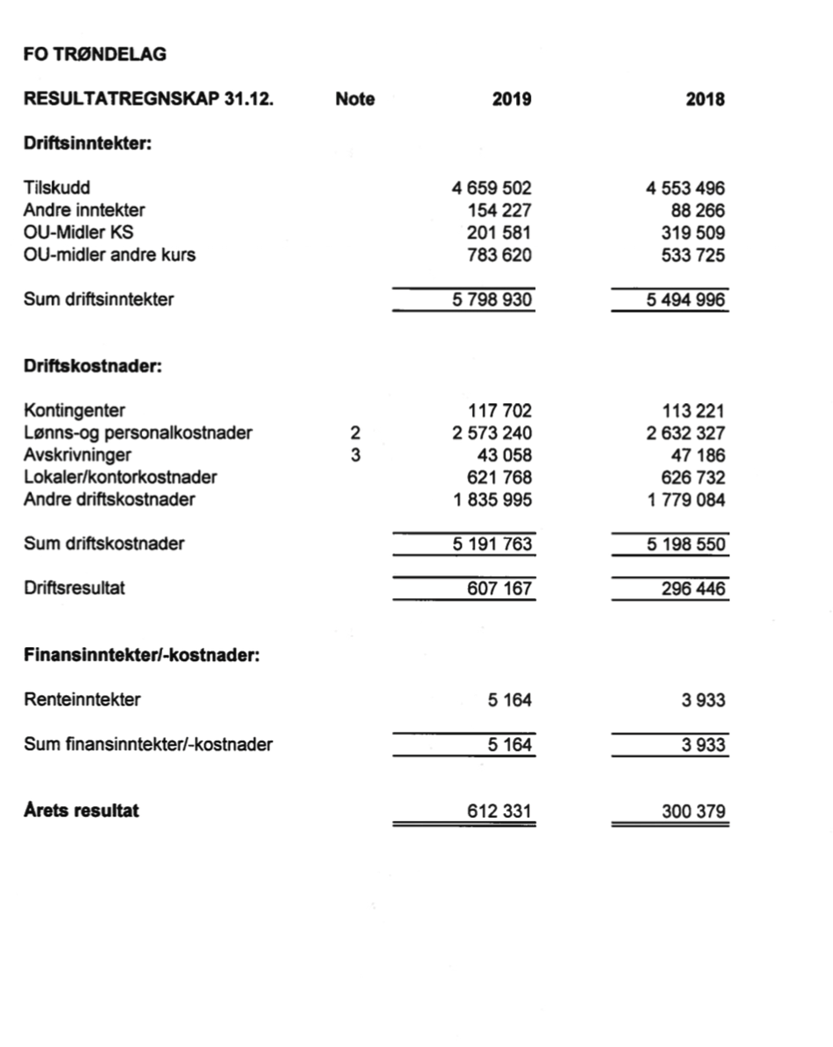 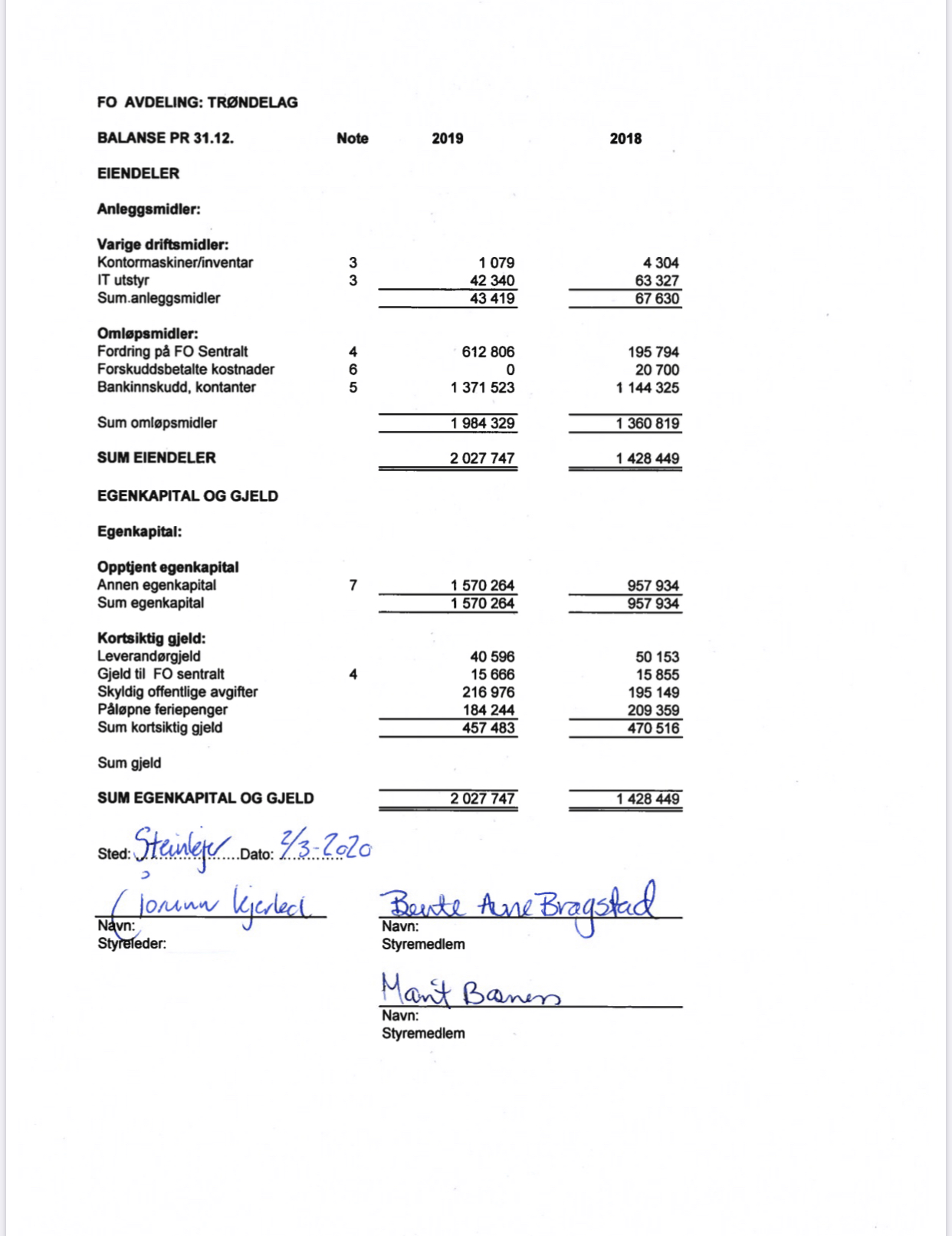 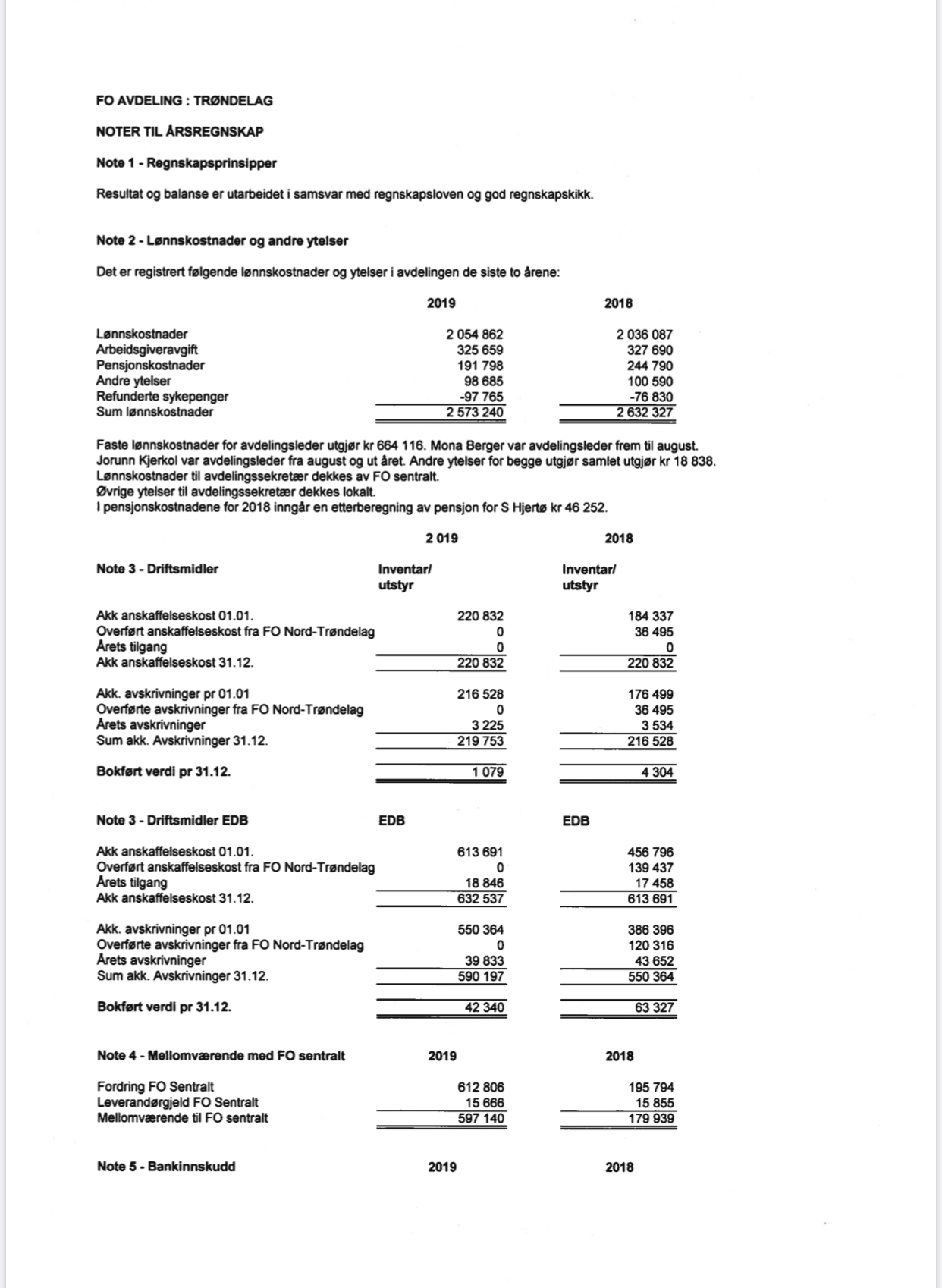 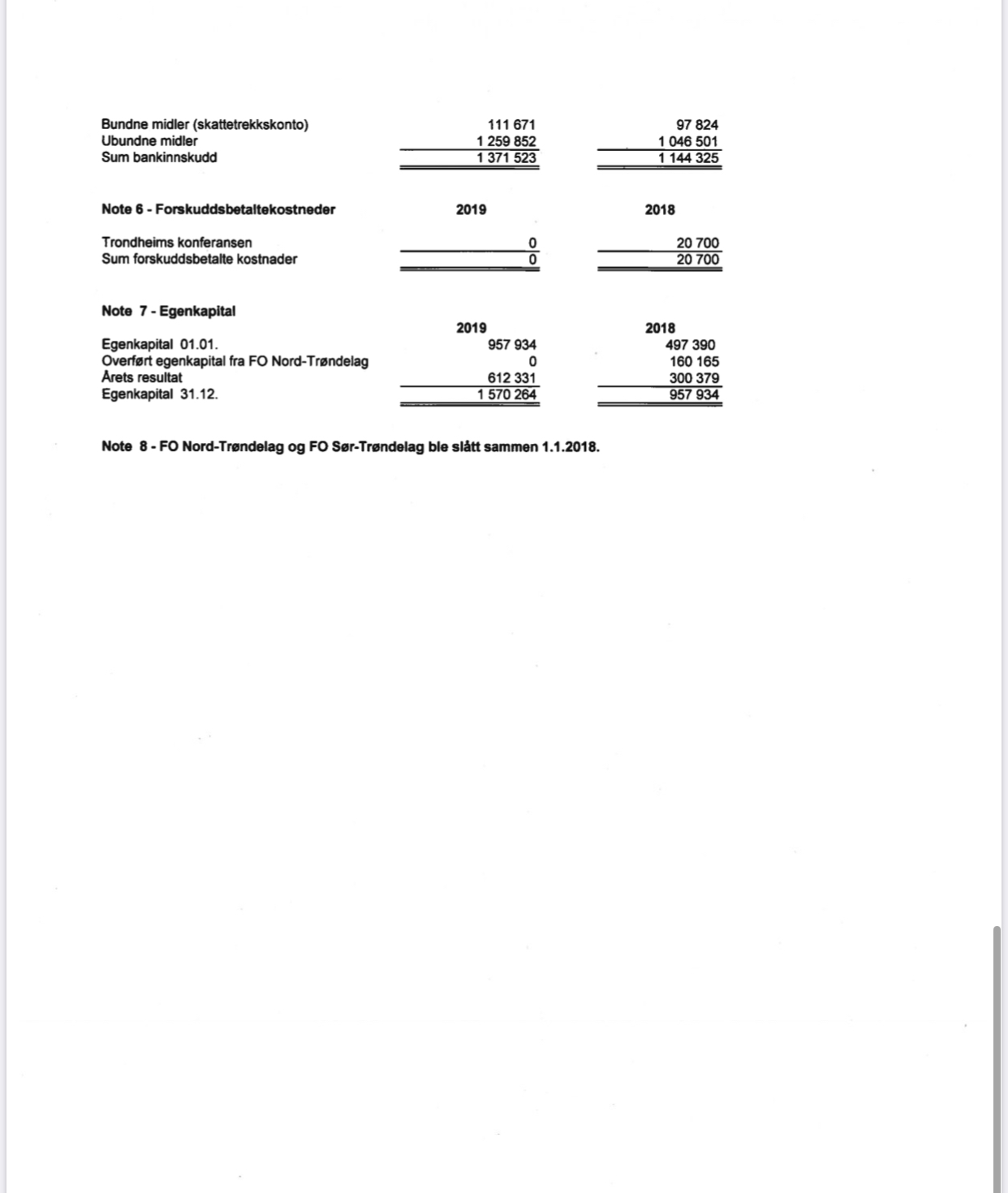 Saksfremstilling: Regnskapet for 2019 viser at avdelingen har god økonomikontroll. Avdelingen har stor overensstemmelse mellom budsjett og regnskap. Det var ikke behov for revidering av budsjettet. Fylkesavdelingen har gjennomført det meste av planlagt aktivitet. Vi hadde budsjettert med å bruke en større andel av egenkapital, men egenkapitalen har økt i løpet av året. Regnskapet viser at vi har vært restriktive med å beregne/forvente inntekt, samt at vi har klart å drive aktiviteten rimeligere enn det budsjettet har gitt anledning til.Det er en føring fra FO sentralt om at vi skal ha 5 % av midlene igjen til egenkapital, noe vi har med god margin. Fylkesavdelingens regnskap blir ikke revidert selvstendig, men som en del av et helhetlig regnskap for FO. Regnskapet er ikke godkjent foreløpig av revisjonen og av styret i FO Trøndelag slik det foreligger. Godkjent regnskap blir ettersendt når det foreligger.Vi vil kommentere noen av de største avvikene mellom budsjett og regnskap. InntekterAvdelingen har fått 985 201,- i OU-midler. Dette er litt mindre enn budsjettert. Årsaken er bl.a. lavere kostnader til tillitsvalgtskolering enn budsjettert.UtgifterFormålsgruppe 10 Det har vært færre møter i utvalg og komiteer enn det budsjettet har tatt høyde for, samt at reisekostnader har vært lavere. Noe aktivitet i utvalg og komiteer er gjennomført som videokonferanser. Dette medfører lavere kostnader til gjennomført aktivitet. Det har ikke vært nødvendig med adhoc-utvalg i løpet av året. Det lyktes ikke å gjennomføre det tradisjonelle samarbeidsmøte på FO Møre og Romsdal.Formålsgruppe 20 Det har vært lavere kostnader til eksterne kurs enn forventet ut fra at interessen for å delta på slike kurs har vært lavere enn forventet. Formålsgruppe 30Dette formålet skulle dekke utgifter til profesjonskonferansen «Sosialfaget i midten» og to fagkonferanser arrangert sammen med bl.a. LO Stat. Utgiftene til «Sosialfaget ble lavere enn budsjettert. Ved de 2 kursene sammen med LO Stat, var det lav andel av medlemmer utover statsansatte. Dette medførte at LO Stat tok alle kostnader til kursene.Formålsgruppe 40Som en del av synliggjøring og medlemspleie, hadde avdelingen lagt opp til innkjøp av mer profileringsmateriell. Dette er noe som er høyt etterspurt av medlemmer og tillitsvalgte og ved klubbesøk. Etter at det i juni ble kjent at FO skulle få ny logo, har avdelingen valgt å ha minimalt med innkjøp i påvente av nytt materiell med ny logo. Det har tatt tid før nytt materiell har blitt tilgjengelig for kjøp, slik at vi nå står med nesten tom lagerbeholdning. Dette vil medføre økte utgifter neste år.Formålsgruppe 50På grunn av lav påmelding, ble Kvinnekurset avlyst. Avdelingen hadde pådratt seg noen kostnader som ikke var refunderbare. Formålsgruppe 60Avdelingen har også i 2019 lagt opp til større aktivitet i klubbene enn det som er blitt gjennomført. Ut fra regnskapet virker det som at KIF-klubben (formål 6025) har brukt over budsjett. Årsaken er at ikke alle refusjoner fra andre avdelinger ble innbetalt innen årets slutt. Klubben har vært innenfor sitt budsjett. Utestående fra andre avdelinger blir inntektsført i 2020 på formål 3930. Når det gjelder utgifter til BUF-etatklubben (formål 6024), er avdelingen i dialog med FO Møre- og Romsdal om fordeling av kostnader til klubben. Avdelingen har ytterligere utgifter til klubben enn klubbtilskudd, slik som kontorleie m.m. ut over det arbeidsgiver refunderer. Dette medførte lavere utgifter til klubben for 2019 enn budsjettert.Formålsgruppe 70Utgiftene til telefon/mobil og EDB (formål 7031 og 7080) er lavere som følge av at avdelingen har blitt inntatt i driftsavtaler som FO sentralt har fremforhandlet. Dette medfører lavere faste utgifter. Det har ikke blitt gjennomført personalopplæring eller faglig opplæring for noen av de frikjøpte i 2019. Formålsgruppe 80Det var satt av midler på formål 8011, Nepal-prosjektet, til arbeid med å inngå en samarbeidsavtale med PFPID og NTNU vernepleierutdanninga. (Dette jf. vedtak om avvikling av Nepal-prosjektet på representantskap 2/2018) Til tross for det arbeid som ble lagt ned av Internasjonalt utvalg (Nepalgruppa), strandet dette arbeidet med manglende respons fra samarbeidspartnerne. Kontrollkomiteens beretningForslag til vedtak: Kontrollkomiteens beretning tas til etterretningBeretning fra Kontrollkomiteen 2019Kontrollkomiteens medlemmer:Beate Monsø (vpl) LederTrine S Berntsen (bvp)Erla Gunnarsdottir (sos)Kontrollkomiteen har møttes to ganger i perioden men har hatt mailkontakt utover dette. Kontrollkomiteen har deltatt på et av avdelingens Representantskap møte, et av avdelingens Styremøte og et Arbeidsutvalgsmøte. Kontrollkomiteen ser at avdelingen har arbeidet etter vedtatt handlingsplan for perioden og har ingen merknader til protokollerte vedtak. Kontrollkomiteen ser at avdelingen har jobbet smidig med å sette inn vikar i forbindelse med at avdelingsleder sluttet på grunn av valgt til annet tillitsverv. Kontrollkomiteen har hatt et møte med avdelingsleder for å bli orientert om utfordringer i arbeidsmiljøet. Kontrollkomiteen har ingen merknader til jobben som blir gjort for å løse dette. Kontrollkomiteen har ingen merknader til avdelingens forvaltning av de økonomiske ressursene. Fannrem 27.01.2020Beate Monsø      Erla Gunnarsdottir      Trine Susann BerntsenINNKOMNE SAKEROverordna målsetninger for perioden 2020-2021Forslag til vedtak:FO Trøndelag vedtar følgende målsetninger for sitt arbeid i årsmøteperioden 2020 – 2021Overordna målsetning:Mål: FO Trøndelag skal legge til rette for godt tillitsvalgtarbeid og sørge for god medlemsservice. Vi vil legge til grunn en solidarisk og rettferdig lønnspolitikk. Vi skal styrke og ivareta medlemmenes profesjonsfaglige interesser. FO Trøndelag skal være en politisk pådriver innen helse- og sosialpolitisk arbeid, kvinnepolitisk arbeid, likestillingsarbeid og internasjonalt solidaritetsarbeid. FO Trøndelag skal være med på å arbeide for å styrke velferdsstaten.1.Lønns, arbeidsforhold og arbeidsmiljø: Mål: Arbeide for bedring av medlemmenes lønns- og arbeidsvilkår. 2. Profesjonspolitisk arbeid:Mål: Arbeide for en stadig utvikling og synliggjøring av profesjonene og utdanningene. 3. Helse- og sosialpolitikk:  Mål: Synliggjøre og motvirke utviklingen av samfunnsstrukturer som skaper økte forskjeller, fattigdom, sosial ulikhet, uverdige livsvilkår og sosial utstøting. 	4. Organisasjon, oppfølging av tillitsvalgte og klubbene:Mål: Organisasjonen skal være åpen og synlig, og være rustet til å møte faglige og politiske utfordringer. 5. Kvinnepolitikk:Mål: Ha særlig fokus på kvinne- og likestillingspolitikk.6. Internasjonal arbeidMål: Opprettholde og videreføre avdelingas/FO Trøndelags engasjement i internasjonale solidaritets arbeid.UTTALELSER Uttalelser vil bli lagt frem ved årsmøtets start.5.3 	Fylkesavdelingsstyrets sammensetning og utvalgsstrukturForslag til vedtak:Fylkesavdelingsstyret består av 13 stemmeberettigede; leder, nestleder, 3 fylkessekretærer, 3 profesjonsfaglig ansvarlig, 2 utvalgsledere, landsstyrerepresentant, styremedlem og 2 FO studenter, hvorav den ene kun har tale- og forslagsrett. Avdelingen har følgende rådgivende utvalg hvor leder sitter i styret:1.Tariffpolitisk utvalg2. Internasjonalt utvalg		Det velges maks 9 medlemmer i hvert utvalg.Det velges ett profesjonsutvalg som består av 3 medlemmer fra hver profesjon. Det velges en leder av fellesprofesjonsfaglig utvalg. Et av medlemmene fra hver profesjon velges som profesjonsfaglig ansvarlig. Arbeidsutvalget i avdelingen består av leder, nestleder og 3 fylkessekretærer. Kassererfunksjonen vil bli ivaretatt etter oppgavefordeling i arbeidsutvalget.Klubbleder i FO-klubben Trondheim kommune sitter fast som styremedlem i fylkesavdelingsstyret.Det velges 3 frie vararepresentanter. Saksframstilling: Jamfør vedtektene § 11.5 er fylkesavdelingsstyret fylkesavdelingens utøvende organ. Fylkesavdelingsstyret skal være sammensatt slik at ingen profesjon har flertall alene. Fylkesavdelingsstyrets medlemmer har tale-, forslags- og stemmerett. Med bakgrunn i vedtak gjort på landsmøtet vil FO Trøndelag sine landsstyrerepresentanter i kommende årsmøteperiode være fylkesleder og en ikke-frikjøpt tillitsvalgt – denne landsstyrerepresentanten ble valgt på landsmøtet og møter fast i fylkesavdelingsstyret med tale-, forslags- og stemmerett. FO-Studentene velger to representanter til fylkesavdelingsstyret, hvorav den ene har tale- forslags- og stemmerett. Den andre representanten har tale- og forslagsrett. Der fylkesavdelingen omfatter flere enn ett lokallag, velges det en representant med tale- og forslagsrett for hvert av de øvrige lokallagene.Arbeidsutvalget fungerer mellom styremøtene etter fullmakter gitt av fylkesavdelingsstyret.Fylkesavdelingsstyret er vedtaksfør når minst halvparten er til stede.Det har vært utfordrende i noen utvalg å få til planlagt aktivitet. For å få utvalgsstrukturen til å fungere bedre må styret ta et større ansvar for dette gjennom tydeligere forventninger og fordeling av oppgaver til utvalgene.Det foreslås å opprettholde tariffpolitisk utvalg og internasjonalt utvalg som rådgivende utvalg i kommende årsmøteperiode. Seniorpolitisk utvalg foreslås avviklet. Det har vært utfordrende å opprettholde møtevirksomheten i seniorpolitisk utvalg grunnet mye forfall til utvalgsmøtene. Det har også vært vanskelig å finne konkrete oppgaver som seniorpolitisk utvalg har kunnet ivareta opp mot fylkesavdelingsstyret. Oppgavene som seniorpolitisk utvalg har hatt, foreslås lagt til fylkesavdelingsstyret og seniorpolitisk utvalget foreslås lagt ned som rådgivende utvalg i kommende årsmøteperiode. Det foreslås at det velges ett profesjonsutvalg, jf. vedtektenes § 11.6.4. En fra hver profesjon velges som profesjonsfaglig ansvarlig for sin profesjon og sitter i fylkesavdelingsstyret. En av de profesjonsfaglige ansvarlige velges som leder av utvalget. Fylkesavdelingen har i årsmøteperioden hatt frikjøpt organisasjonstillitsvalgt som har vært valgt til kasserer for å ha en plass i styret/AU. Det foreslås nå at organisasjonstillitsvalgt endres til fylkessekretær. Det vi ser er at oppgavene overlapper hverandre og er vanskelig å skille. Vi tenker at den totale oppgavefordelingen bør fordeles ut fra kompetanse og erfaring og at vervene likestilles og blir benevnt som fylkessekretær. Kassererfunksjonen vil bli ivaretatt av arbeidsutvalget etter oppgavefordeling.FO Trondheim er den største klubben i FO Trøndelag og organiserer over 900 medlemmer. Det har derfor vært naturlig at klubbleder i FO Trondheim har hatt en plass i fylkesavdelingens styre. Vi ønsker å videreføre denne praksisen6. ØKONOMI6.1. Økonomiske prioriteringer for årsmøteperioden 2020 -2021Forslag til vedtak:1. FO Trøndelag avsetter midler til frikjøp av leder, nestleder og en fylkessekretær i 100 % stilling i årsmøteperioden 2020 – 2021.2. FO Trøndelag skal prioritere økt medlemsaktivitet gjennom tilføring av midler til klubber, klubbesøk og målrettede medlemsaktiviteter.3. FO Trøndelag skal ha fokus på medlemsverving og å beholde medlemmer.4. FO Trøndelag skal arbeide med å øke kunnskap og kompetanse hos de tillitsvalgte gjennom å arrangere tillitsvalgtkurs og konferanser ut fra behov.Saksfremstilling:Årsmøtet skal vedta økonomiske prioriteringer for årsmøteperioden. Disse skal ligge til grunn for budsjettet for 2020 som årsmøtet skal vedta, og budsjettet for 2021 som representantskapsmøtet 1/2021 skal vedta jf. vedtektene §§ 11.3 og 11.4. Fylkesavdelingens oppgaver er beskrevet i vedtektenes § 11.2 og gjenspeiles i forslag til økonomiske prioriteringer. I prinsipprogrammet står at «Organisasjonsbygging, skolering av tillitsvalgte og rekruttering skal stå sentralt.» I vedtektene § 2 FORMÅL står det at FO blant annet skal «Arbeide for bedring av medlemmenes lønns- og arbeidsvilkår.» Dette arbeidet må i stor grad ivaretas av avdelingsnivået i FO. Skal FO lykkes med dette arbeidet, er det avgjørende at avdelingen har tilstrekkelig med frikjøpte tillitsvalgte. Ved opprettelse av FO Trøndelag for 2 år siden, prioriterte avdelingen å videreføre tilsvarende frikjøp som var før sammenslåingen. Forslag til vedtak er en videreføring av dagens antall frikjøp, med frikjøpt leder, nestleder og 3 fylkessekretærer. 2 av fylkessekretærene er finansiert av FO sentralt. Mye av arbeidet med omstilling og bygging av felles rutiner, felles kultur m.m. er nå på plass. Styret vurderer derfor at det er tilstrekkelig med dagens antall frikjøp for å kunne øke aktiviteten i avdelingen. Gjennom kommunesammenslåinger har vi fått færre klubber. Med 9 nye sammenslåtte kommuner, som nå skal få etablert en felles klubb, er det viktig at avdelingen kan bistå i dette. Medlemsmassen har økt og har potensiale og forutsetninger for vekst. Det innebærer behov for å fortsette å styrke tillitsvalgtapparat. Sterkere klubber er satsningsområdet framover. Det vil være behov for en bemanning på fylkesavdelingskontorene som er i stand til å ivareta disse oppgavene.Sammenslåing til FO Trøndelag hadde som målsetning å ha et sterkt fokus på den enkelte arbeidsplass, tillitsvalgte og klubb. Grunnlagsdokumentet lå til grunn for sammenslåingen til FO Trøndelag. Det sier at vi ønsker å få brukt ressurser og ha nærhet til medlemmene og de tillitsvalgte ut fra en målsetning om at FO skal være synlig og tilstede på de arbeidsplasser som medlemmene er. Grunnlagsdokumentet legger til grunn at vi ønsker å få større mulighet til å bruke de samlede ressursene slik at alle medlemmer i FO Trøndelag skal oppleve at FO er der for dem.Styret har foreslått som overordna hovedmål for kommende årsmøteperiode at vi skal legge til rette for godt tillitsvalgt arbeid og sørge for god medlemsservice. Samtidig skal vi være pådrivere innenfor FOs politikkområder. For å nå dette målet er det viktig at vi har godt skolerte tillitsvalgte, 2 avdelingskontor som kan bistå medlemmene med god service og nærhet til de aktiviteter og behov som til enhver tid vil være til stede. Samtidig ønsker vi å ha en organisasjon hvor våre profesjonsgrupper ønsker å være og kan kjenne seg vel i. Det betyr at vi må prioritere både rekruttering, tilrettelegging av medlemstilbudet og medlemsbevaring.6.2. Budsjett 2020Forslag til vedtak:Fremlagte budsjett med kommentarer vedtas. Styret får fullmakt til å revidere budsjettet ved behov.Styret får fullmakt til å omdisponere innenfor den enkelte formålsgruppe.Saksfremstilling:Dette er tredje budsjettet for FO Trøndelag etter sammenslåingen. I motsetning til i fjor, har vi nå mer erfaringstall å bygge på. Som budsjettforslaget viser, har avdelingen romslig økonomi til å drive planlagt aktivitet. Avdelingens inntekter og egenkapital skal disponeres slik at vi når de mål og aktiviteter som vedtas. Avdelingens egenkapital pr. 01.01.2020 er kr 1.570.264,-. Dette er årsaken til at det er forsvarlig å legge frem et budsjett med underskudd. Samtidig skal vi ivareta kravet om er vedtatt sentralt, om at avdelingen skal ha en egenkapital som tilsvarer 5 % av avdelingstilskuddet. Dette utgjør for 2020 et krav om egenkapital på kr 235 750,-. Som følge av landsmøtets behandling av organisasjonsdebatten, skal landsstyret i mars revidere sentralt budsjettet for 2020. Dette omhandler blant annet tilskuddet til avdelingen. Avdelingstilskudd fra FO sentralt utgjør hovedinntekten til FO Trøndelag. I det sentrale budsjettet er FO Trøndelag tildelt omstillingsmidler på kr 400.000,-. Dette er tatt inn i forslag til avdelingens budsjett. Dette kan bli endret på landsstyret mars. Styret må i løpet av året ta stilling til om det er nødvendig å revidere budsjettet som følge av endret budsjett sentralt eller andre forhold. Budsjettforslaget ivaretar økonomiske prioriteringer for årsmøteperioden. Fylkesavdelingen har laget budsjett med kommentarer som viser hva hvert enkelt formål er ment å dekke. I årets budsjett er det lagt opp til endring på noen formål, hvor noen formål som ikke er brukt seneste år, er fjernet og formål som naturlig hører sammen er slått sammen. Dette er bemerket i beskrivelsen. Som følge av dette, er tallene for resultat pr. (Dato) og budsjett 2019 justert i tråd med ny oppdeling av formålene. Tallene kan derfor avvike fra regnskapstallene på formål og kontogruppe.InntekterLandsstyret har vedtatt overføring til avdelingene med 29 % av kontingentinntektene. Foreløpig fordeling av overføringene ble vedtatt på siste landsstyremøte 2019. I tillegg kan lokallagene i FO- studentene søke om tilskudd. Dette vil bli ført her om de får bevilgning fra FO sentralt.Når avdelingen arrangerer tillitsvalgtskolering og kurs, kan det åpnes opp for deltakere som ikke er FO-medlemmer om det er ledig kapasitet. Det fastsettes da en kursavgift til selvkost. Vi har ikke beregnet inntekt på dette i år. Formål 3930 er refusjon fra Trondheim kommune 70.000,- og Bufetat 10.000,- for utgifter til kontorplass for hovedtillitsvalgte i Trondheim kommune og regiontillitsvalgt i Bufetat. Avdelingen har utestående 70.000,- i husleie til Trondheim kommune for 2019. I tillegg kommer andre avdelingers innbetaling av utlegg til klubben KIF region nord for 2019, som ikke ble regnskapsført på fjoråret. Tidligere år har vi i tillegg ført tilskudd fra FO sentralt, som er øremerket prosjektet i Madagaskar på dette formålet. Det er innført ny praksis sentralt for utbetaling av tilskuddet. Fremover vil avdelingen få utbetalt tilskudd i tråd med regning/regnskap fra avdelingen. Ut fra dette går da refusjonen fra sentralt til fratrekk på utgifter ført på formål 8011. Jfr. vedtak i landsstyret vil vi få overført kr. 346.553,- til kursaktivitet for 2020 for KS-området. Dette forutsetter opplæring/skolering for ansatte i kommune og fylkeskommune for tilsvarende sum. Noe av denne skoleringen er lagt til seminar for nytt styre, samt representantskapsmøter. Det er planlagt tillitsvalgtskolering og opplæring for KS ut over denne summen. I tillegg til ovennevnte forventes OU-midler for kurs og opplæring som er estimert til minst 250.000,-.Utover fast tilskudd av OU-midler innen KS-området søker vi på tilskudd til sentralt vedtatte og budsjetterte kurs hvor vi er arrangør og OU-midler for Stat, Spekter og Virke. Dette er kurs ført opp på formål 2030, 5020, 5024, 5070 og 5080. I tillegg søker vi OU-midler for tillitsvalgtskolering lagt til representantskapsmøter m.m..Formål/utgiftsområder10 FO Trøndelag interntDet er planlagt 2 representantskapsmøter i 2020, hvorav det første i forbindelse med årsmøtet 2020. Det forutsettes at i budsjettet at avdelingen får dekning av opplæringsmidler for representantskapene. Markering av langvarig medlemskap i FO og LO legges til representantskapsmøte 2/2020. Tidligere var noen av disse utgiftene ført på formål 2027-Medlemsrettet aktivitet – seniorsamling.Det er planlagt 7 styremøter. Formålet dekker kostnader til mat og reise i forbindelse med styremøter. Det er i tillegg planlagt opplæring av nytt styre med styreseminar. Dette føres på formål 5070-Tillitsvalgtskolering. Det er planlagt i snitt to AU-møter pr. måned, hvor av et som videokonferanse. Dette formålet skal dekke aktivitetene og kostnadene som komiteer, utvalg, nedsatte grupper og ad-hoc grupper har gjennom sine møter.Fylkesavdelingene i Midt-Norge har etablert en fast årlig samling for å planlegge felles aktiviteter og samarbeid over fylkesgrensene. I år er FO Møre og Romsdal vertskap. Avdelingen vil ha utgifter til evt reise for egne deltakere. Medlemsmøter innenfor FOs politikkområder på intern organisasjon, som f. eks. om våre internasjonale prosjekter og andre aktuelle tema føres på dette formålet. 20 Fagpolitisk arbeidI 2020 er det hovedoppgjør. Erfaringsvis ønsker mange klubber bistand til lokale forhandlinger. Dersom noen fra fylkesavdelingen skal ut for å bistå med dette og/eller oppretting av lokale tariffavtaler, føres dem her. Det er påstartet et arbeid i FO sentralt i fht. å få flere arbeidsplasser med tariffavtale.Hvert år er det en del medlemssaker knyttet opp til enkeltmedlemmer. Utgifter i forbindelse med møter og bistand til disse medlemmene varierer fra år til år og har vært økende siste år. Det er i 2020 planlagt aktiviteter i forbindelse med markeringer som 8. mars, 1. mai, og FNs internasjonale dag mot vold mot kvinner i november. Det forventes at det også i år vil være aktiviteter knyttet til likelønn, tilsvarende Likelønnsaksjonen som var høsten 2019. Avdelingen ønsker å legge til rette for at to medlemmer kan delta på LOs sommerpatrulje. Avdelingen kan dekke tapt arbeidsfortjeneste for dager som faller utenfor opplæringen og evt. reisekostnader etter søknad. Avdelingen ønsker å være synlig gjennom deltakelse på LO sin aktivitet knyttet til Pstereo-festivalen og Steinkjerfestivalen. Avdelingens utgifter knyttet til vervearrangement og ytterligere fagpolitiske arrangement som er innenfor handlingsprogrammet, vil føres på dette formålet. Avdelingen ønsker å markere sosialarbeiderdagen og sosialpedagogdagen. Andre medlemsrettede aktiviteter er bl.a. visning av filmen «Systemsprengeren» ved flere kinoer rundt omkring i fylket. FO Trøndelag planlegger å kunne delta på Kvinner på tvers med 2 representanter, hvor av den ene får dekket utgifter fra FO sentralt, samt sende tillitsvalgte til LO Trøndelag sitt kvinnekurs. Deltakelse på fylkeskonferansene i FO og FO skolen for frikjøpte avdelingstillitsvalgte, som ikke dekkes sentralt, dekkes av dette formålet. Det er vedtatt å sende inntil 10 tillitsvalgte til Trondheimskonferansen i tillegg til at det arrangeres sosial samling for alle FO’ere som deltar på konferansen. De andre avdelingene betaler utgifter for sine deltakere. Dette formål viser (kun) avdelingens utgifter til arrangementet. I tillegg tar avdelingen sikte på å være tilstede/delta med inntil 2 frikjøpte avdelingstillitsvalgte på Arendals-uka i år. Formålet dekker fylkesavdelingens utgifter til å delta på LO Trøndelags regionråd og LO Trøndelags fylkeskonferanser for valgte delegater, samt andre fagpolitiske kurs, som kommunalkonferansen.Dette formålet kan dekke lokale tillitsvalgtsamlinger, fagpolitiske møter og temakveld med FO studentene NTNU. Tema og tidspunkt for disse er ikke avklart ennå, da dette må avklares ut fra hva som skjer i løpet av året på ulike politikkområder. Formålet dekker også dekke kostnader til nettverkssamlinger for medlemsgrupper etter vedtak i AU. Det legges opp til at disse er samlinger med enkel servering på avdelingskontorene.Det kommer hvert år søknader fra andre organisasjoner om økonomisk støtte til arrangement og drift knyttet opp mot fagpolitisk aktivitet eller humanitære tiltak. Formålet er tenkt å dekke opp utgifter ved slike søknader. AU har utarbeidet retningslinjer for bevilgninger.30 Profesjonsfaglig arbeidFylkesavdelingen har ifølge vedtektene som en av sine hovedarbeidsoppgaver å arbeide for profesjonsfaglig aktivitet og utvikling.I 2020 vil avdelingen prioritere og sende tillitsvalgte på FO-dagene som FO sentralt arrangerer. Deltakelse på ytterligere eksterne profesjonsfaglige konferanser prioriteres derfor ikke.Vi planlegger i 2020 en større fagkonferanse 27.02. i forkant av årsmøtene til flere klubber. I tillegg planlegges ettermiddagskonferanse «Sosialfaget i Midten» 19.03. Det settes av henholdsvis 180.000 og 60.000 til disse konferansen. 40 Organisasjon og informasjon  Formålet skal dekke kontingentutgiftene til LOs lokalavdelinger i fylket.FO Trøndelag er medlem i følgende organisasjoner hvor vi betaler kontingent:Sør-Trøndelag Barnevernsambandet 	   				       	  600,- Arbeiderbevegelsens Arkivtjeneste				       	  	  500,-Arbeidernes økonomiske forening Trondheim 				    ca. 3.400,-	Arbeidernes historiske forening		   				             500,-Arbeidernes økonomiske forening Steinkjer				       ca. 750,-Profileringsmateriale (sekker, post-it-blokker, penner o.l.) til verving og gaver ved besøk i klubber/årsmøter med mer. Fylkesavdelingskontoret opplever en jevn etterspørsel etter profileringsartikler og ønsker om mer profileringsmateriell fra medlemmer og tillitsvalgte. Påskjønnelse for langt medlemskap i FO og LO, jf. landsstyrevedtak 85/09, føres også her. Medlemmer med 30 års medlemskap i FO får FO-klokke og medlemmer med 40 års medlemskap i LO får LO-nål. Disse deles ut i forbindelse med en markering av dette på representantskap 2/2020. I tidligere budsjett har disse utgiftene vært fordelt på formål 4030- Verving/profilering/egne trykksaker og 4035-Profileringsmateriell/artikler (senior). 50 TillitsvalgtskoleringTillitsvalgtskolering blir i hovedsak dekket av OU-midler overført fra FO sentralt. Midlene som vi får fra FO sentralt blir ført som inntekt på formål 3940-OU midler fra FO sentralt og 3945- Ref. fra FO sentralt div. kurs.Disse kursene bruker vi å arrangere sammen med FO Møre og Romsdal. Ansvar for praktisk gjennomføring og økonomi avtales årlig. Planen for 2020 er enda ikke lagt, men ut fra tradisjon er det Møre og Romsdal som har ansvaret for å arrangere et arbeidslivskurs og turnuskurset. Det søkes refusjon i sin helhet for utgifter til disse kursene. Dersom ansvarsfordelingen blir endret, vil påløpte kostnader bli refundert i sin helhet og ført som inntekt på formålene 3940 og 3945 – Refusjon OU-midler. Det legges ikke opp til at avdelingen arrangerer kvinnekurs i egen regi, men heller oppfordrer på LO Trøndelag sitt kvinnekurs. Formål 5010 har endret navn fra «Kurs om liv- og avtaleverk 3x2 dager» til «Arbeidslivskurs» ut i fra at kurset har endret navn. Kursinnholdet er det samme som tidligere.Fylkesavdelingen planlegger å gjennomføre kurs i forhandlingsteknikk og tariffkonferanse i tilknytning til tariffoppgjøret. Avdelingen tilbyr å arrangere grunnkurs lokalt i klubbene for tillitsvalgte og medlemmer i avdelingen.Det er så langt planlagt tillitsvalgtsamling om pensjon i forbindelse med tariffoppgjøret og skolering av nytt styret etter årsmøtet. I tillegg planlegges opplæring om beredskapsvaktordninger i kommunalt barnevern, opplæring om vold og trusler, pensjon og deltakelse på LO-uka som LO Trøndelag planlegger å arrangere til høsten.Det gir anledning for nytt styre for studentene ved NTNU og Namsos høsten 2020, å delta med til sammen 8 på LO sin ungdomskonferanse. I tillegg legges det opp til opplæring av nyvalgte i løpet av vårsemestret. Denne tillitsvalgtskoleringen får vi ikke OU-midler for. I tillegg planlegges det tillitsvalgtsamlinger med opplæring, bl.a. for FO klubben i Trondheim kommune for opplæring av dine tillitsvalgte.  Det søkes OU-midler til inndekning av disse utgiftene. 60 KlubberAvdelingen har ansvar for å tilrettelegge for klubbvirksomhet og med det innebærer å tildele midler til drift av klubbene, samt å opprette og opprettholde klubber og studentenes lokallag. Tilskudd til klubbene føres i hovedsak på formål 6010. Noen klubber som har 100 medlemmer eller mer, samt fylkesavdelingsoverskridende klubber, har eget formål. Nytt styret kan vedta retningslinjer for klubbtilskudd. Klubbenes økonomi og regnskap er underlagt regnskapet til og revisjonen av FO Trøndelag.Det lagt inn i budsjettet at klubbene har midler de disponerer uten søknad til AU/styret. Klubber disponerer 4000,-. De største klubbene uten eget formål disponerer 8000,-. Dette gjelder FO-klubbene Helse Nord-Trøndelag, Namsos kommune, Steinkjer kommune og Stjørdal kommune. Klubber som har brukt opp sitt klubbtilskudd eller ønsker større arrangement, kan tildeles ytterligere midler etter søknad. Fylkesavdelingen vil i år fortsette å prioritere klubber og aktivitet i klubber i sitt arbeid. Det ønskes større aktivitet i klubbene enn det har vært i de siste årene. Dette er i tråd med årsmøtets økonomiske prioriteringer. Det legges i år opp til å arrangere større møter, hvor flere medlemmer inviteres og med mer kostnadsdrivende aktiviteter, slik som eksterne innledere, for å se om det kan motivere/legge til rette for større lokal aktivitet.FO-studentene Nord Universitet Namsos forventes å søke om tilskudd på 6.000,- fra FO sentralt. Dette vil komme i tillegg til avdelingens tildeling.FO Trøndelag setter av kr. 19.000,- i tilskudd til drift av lokallaget for FO-studentene NTNU. I tillegg til avdelingstilskuddet kan studentene søke om tilskudd fra FO sentralt. Dette forventes at studentlaget søker om tilskudd på 6.000,- fra FO sentralt. Dette vil komme i tillegg til avdelingens tildeling.Avdelingen setter av midler til de største klubbene for å oppfordre til å klubbaktiviteter, samlinger for plasstillitsvalgte for skolering og overføring av informasjon. Budsjettet bygger på siste års erfaringer. Klubbtilskuddet til Trondheims klubben omfatter både Trondheim kommune og Stavne Gård KA. Det er tatt høyde for økt aktivitet som følge av hovedoppgjør, samt at det legger til rette for økt aktivitet i St. Olavs- klubben om de får valgt hovedtillitsvalgt. Klubbene har mulighet til å søke ytterligere midler til klubbdrift avsatt på formål 6010-klubbtilskudd om klubbaktiviteten overstiger øremerkede midler.Bufetat er en regional klubb og får tilskudd fra de tre regionale avdelingene. Bufetat er eneste klubb i avdelingen med egen konto for tilskudd. Størrelse på klubbens budsjett avtales regionalt, og har til nå vært 60.000,- pr år. Disse utgiftene fordeles på avdelingene. I tillegg dekker fylkesavdelingen deler av kostnadene for hovedtillitsvalgt i Bufetat, etter regning fra FO sentralt.Klubben for kriminalomsorgen region nord omfatter medlemmer i Trøndelag og fylkene nordover. FO Trøndelag er koordinerende avdeling og har ansvaret for klubbens regnskap. Det er inngått avtale om fordelingsnøkkel på kostnader mellom ansvarlige fylkesavdelinger. FO Trøndelag legger ut for klubben og søker refundert på avtalt andel av kostnadene. Refunderte utgifter kommer til fratrekk på dette formål. Budsjettet viser fylkesavdelingens tilskudd til klubben.Fylkesavdelingen vil fortsette å prioritere klubbygging i 2020. Det legges opp til at avdelingskontoret skal ut og besøke klubber. Formålet er med å dekke kostnader i den forbindelse. 70 Drift kontorDette er formål som er faste forpliktelser jf. kostnader for å ha frikjøpt leder, nestleder, og 3 fylkessekretærer. Lønn er fastsatt av landsstyret. Det er lagt inn forventet lønnsøkning på 2,9 %, samme forventninger som Landsstyret har lagt til grunn for sine budsjett. Avdelingen lønner 1 fylkessekretær, mens FO sentralt lønner 2 fylkessekretærer. Satsene i bilgodtgjøring følger reglementet for frikjøpte organisasjonstillitsvalgte for bilgodtgjøring (SGS 1001) for frikjøpte i AU. Formålet viser bilgodtgjøring inkl. påfølgende arbeidsgiveravgift. Utgifter til telefon/mobil/bredbånd reduseres på bakgrunn av reduserte pris på abonnement.Formålet kan dekke oppmerksomheter ved runde fødselsdager, barnefødsel, bryllup, dødsfall i nær familie til styret og tillitsvalgte samt julegave og oppmerksomhet ved langvarig sykefravær for frikjøpte tillitsvalgte. Avdelingen har vedtatt retningslinjer for innkjøp av gaver.Dette formål dekker kostnader for avdelingskontorene i Steinkjer og Trondheim etter inngåtte husleieavtaler. Avdelingskontoret i Trondheim gir kontorplass til 3 avdelingstillitsvalgte, 2 frikjøpte hovedtillitsvalgte i Trondheim kommune og regiontillitsvalgt Buf-etat region Midt-Norge. FO får refundert kostnader på 80.000,- for dette. Dette inntektsføres under formål 3930 Andre inntekter. I tillegg dekker formålet leie av 2 parkeringsplasser i Bakke parkeringshus for frikjøpte tillitsvalgte i avdelingen. Det tas i år ikke høyde for å skifte ut skilting på Folkets Hus i Trondheim med ny logo.Formålet er ment å dekke løpende behov for utsending av brev/pakkepost og behov for litteratur (inkl. abonnement på tidsskrift) i forbindelse med å yte medlemsservice og planlegging av kommende medlemsaktiviteter. Videre div. rekvisita, kaffe/te, frukt og grønt og lignende på kontoret. I tidligere budsjett har disse utgiftene vært ført på formål 7070 kontordrift, 7074 porto og 7076 litteratur.Det er de siste årene kjøpt inn noe nytt inventar ved kontorene. Disse utgiftene er betalt tidligere år, men blir formålsført over 5 år, noe som utgjør kr. 1.075,- for 2020. Det tas høyde for innkjøp av noe inventar og utstyr, samt tilpassing av disse.Fylkesavdelingen planlegger å kjøpe ny fane Pris ca. 70.000,-. Fanen nedskrives over 5 år, og er berammet belastet formålet med nedskriving på kun 14.000,- i år. I tidligere budsjett har fane vært ført på formål 4020.Formålet er ment å dekke serviceavtale med Intility AS og avskriving på kr. 31 394,- for EDB kjøpt tidligere. FO sentralt har fremforhandlet EDB-avtale for hele FO, som gir vesentlig mindre kostnader. Det er nødvendig med innkjøp av 1-2 nye nettverkstilkobling til 40.000,- pr.stk, hvor forventet avskriving på 13.000,- er lagt inn i budsjettet. I tillegg er tatt høyde for kostnader for tømming av 5 gamle pcer, samt utskifting av noe gammelt tilbehør. I tillegg er det berammet innkjøp av 1 ny pc og 1 nettbrett. Formålene dekker løpende utgifter for drift av kontoret. På formål 7084 er det tatt høyde for innkjøp av 4 nye mobiler i år. 80 Internasjonale prosjekterRepresentantskap 2/2018 besluttet i sak 15.2 Nepalprosjektet å avvikle prosjektet i sin nåværende form. Det ble i 2019 arbeidet med å inngå samarbeidsavtale med PFPID og NTNU vernepleierutdanninga uten at dette arbeidet lyktes. Prosjektet anses derfor som avsluttet ut fra vedtaket i representantskapet. Madagaskar-prosjektet er evaluert og vedtatt videreført på samme nivå som tidligere. Styret har besluttet å øke tilskuddet til prosjektet til 45.000,- pr år for 2019-2020. Det er sendt søknad til FO sentralt på 120.000,- til prosjektet. Dekning fra sentralt er etter regning/regnskap fra avdelingen og går til fratrekk på dette formålet. Formålet vil da vise avdelingens reelle utgifter til prosjektet.Det formålet skal dekke bidrag til internasjonalt faglig solidaritetsarbeid.Sak 7. FASTSETTING AV REPRESENTANTSKAPETS STØRRELSE OG SAMMENSETNINGForslag til vedtak:Representantskapet i FO Trøndelag settes sammen på følgende måte:Totalt 89 faste representanter.Følgende fordelingsnøkkel legges til grunn for representasjon fra områdene: Saksfremstilling:Representantskapsmodellen har funger godt de to årene vi har vært FO Trøndelag. Vi foreslår ingen prinsipielle endringer i nåværende modell.Det foreslås å ta ut arbeidsområdet stønadsmottakere/pensjonister. Representant fra denne gruppen har vært rekruttert fra seniorpolitisk utvalg. I og med at dette utvalget forslås avviklet, utgår denne representanten. Styret vil ha et særskilt ansvar for å ivareta denne gruppen.Som følge av kommunesammenslåinger fra 01.01. 2020 har vi oppdatert med nye kommunenavn og oppdateringer av medlemstall pr. 15.01.20. Det er samme fordelingsnøkkel fra 2018 som ligger til grunn for antall representanter.8.VALG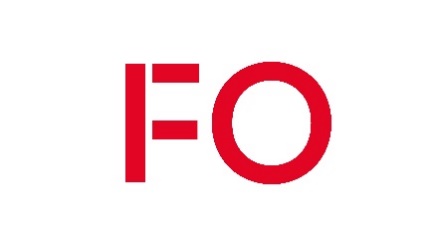 TRØNDELAGForslagTIL SAK NR. …………….		FRA ……………………………………………………………..…TRØNDELAGForslagTIL SAK NR. …………….		FRA ……………………………………………………………..…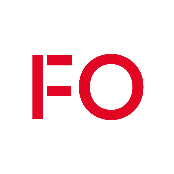 Fellesorganisasjonen (FO) er fagforeningen og profesjonsforbundet for barnevernspedagoger,sosionomer, vernepleiere og velferdsvitere.Fellesorganisasjonen (FO) er fagforeningen og profesjonsforbundet for barnevernspedagoger,sosionomer, vernepleiere og velferdsvitere.StyretStyretStyretStyretVervNavn:Prof:Endringer i perioden:Fylkesleder (AU)*Mona BergerJorunn KjerkolSOSSOSTil 23.10.19Fra 24.10.19Nestleder (AU)*Jorunn KjerkolMarit Monsø BosnessSOSBVPTil 23.10.19Fra 24.10.19Fylkessekretær (AU)Nils KarlsholmSOSFylkessekretær (AU)Bente Aune BragstadBVPKasserer/Organisasjonstillitsvalgt*Marit Monsø BosnessTrond E. ReitanBVPSOSTil 23.10.19Fra 18.08.19Profesjonsfaglig ansvarlig for barnevernspedagogeneMonika FinstadBVPProfesjonsfaglig ansvarlig for sosionomeneTrond E. ReitanTrine ThorolvsenSOSSOSTil 30.10.19Fra 30.10.19Profesjonsfaglig ansvarlig for vernepleierneGisle HallanVPLLeder Tariffpolitisk utvalgSolveig GangåsBVPLeder Seniorpolitisk utvalgUnni Røstad PedersenIngjerd RyggSOSSOSTil 15.05.19Fra 15.05.19Leder Internasjonalt utvalgOdd Harald BjørnøySOSStyremedlem (HTV Trondheim kommune)Arnhild H. SkaanesVPLStudentrepresentant- VaraAnnette LindsethVebjørn Storvig OlsenJulie Salberg Westerhus Åsa Kjerstine Kjølberg MoenVebjørn Storvig OlsenMarthe SigersethÅsa Kjerstine Kjølberg MoenBVPVPLVPLVPLVPLVPLVPLTil 30.06.18Fra 30.06.18Til 30.06.18Fra 30.06.18Til 30.06.1830.06.18-30.06.1930.08.18-30.06.19Landsstyrerepresentanter Sør-TrøndelagMona BergerVara:Marit Monsø BosnessArnhild H. SkaanesSOSBVPVPLTil 23.11.19Til 23.11.19Til 23.11.19Landsstyrerepresentanter Nord-TrøndelagMona MyhrenVara: Aina Tetlien SellægBente Aune BragstadVPLSOSBVPTil 23.11.19Til 23.11.19Til 23.11.19Landsstyrerepresentant TrøndelagElin Nilsen OksvoldVara:Sylvi DybvikLise KrangnesBVPSOSVPLFra 23.11.19Fra 23.11.19Fra 23.11.19varaSylvi T. DybvikSOSvaraTrude ByeVPLvaraMari Fosseide WestbyeBVPTariffpolitisk utvalgTariffpolitisk utvalgTariffpolitisk utvalgTariffpolitisk utvalgVervNavn:Prof:Endringer i perioden:LederSolveig GangåsBVPGøran LarssenVPLNils KarlsholmSOSArnhild H. SkaanesVPLErik StrandbakkeVPLMari Fosseide WestbyeBVPLisa C. DahleBVPSiv Anita HaukdalSOSBente Aune BragstadBVPElin Nilsen OksvoldBVPSenior politisk utvalgSenior politisk utvalgSenior politisk utvalgSenior politisk utvalgVervNavn:Prof:Endringer i perioden:LederUnni Røstad PedersenIngjerd RyggSOSSOSTil 15.05.19Fra 15.05.19Ingjerd RyggUnni Røstad PedersenSOSSOSTil 15.05.19Fra 15.05.19Randi Lillian MoSOSIrene Anita SæteraasVPLTorill Helen AaslandBVP15.05.19 -Utvalg for internasjonalt arbeidUtvalg for internasjonalt arbeidUtvalg for internasjonalt arbeidUtvalg for internasjonalt arbeidVervNavn:Prof:Endringer i perioden:Leder:Odd Harald BjørnøySOSLiv MeisingsetVPLTil 18.04.18Bjørg NesetVPLBjørg MyhreVPL31.12.18Rune LaugsandVPLAnne Grete WinsnesVPL31.12.18Herdis OlsenVPL31.12.18May Bente GyllandVPL31.12.18Berit MusumSOSBodil BedsvågSOS31.12.18Karin BergstrømSOSTonje StugstadSOSFra 18.09.18Anna KittelsaaSOSFra 23.01.19Vigdis Troøyen FoseideSOSFra 11.09.19Profesjonsfaglig utvalgProfesjonsfaglig utvalgProfesjonsfaglig utvalgProfesjonsfaglig utvalgVervNavn:Prof:Endringer i perioden:LederMonika FinstadBVPIngrid Angelo RathBVPAnn Kristin SolbergBVPMarit HilstadBVPLiv Bente LønnumBVPLederTrond E. ReitanTrine ThorolvsenSOSSOSTil 30.10.19Fra 30.10.19Trine ThorolvsenSOSTil 30.10.19Marie Florence MoufackSOSTerje HaugsethSOSAnn Kristin NygårdSOSLederGisle HallanVPLEirik Opstad ArnesenVPLNina SveanVPLNora Kristine Solsem WaagøVPLRoger NordvikVPLElse-Mari JensenVPLKontrollkomiteKontrollkomiteKontrollkomiteKontrollkomiteVervNavn:Prof:Endringer i perioden:LederBeate MonsøVPLTrine BerntsenBVPErla GunnarsdottirSOSFra 11.06.18Vara:Sverre Reidar AarvikVPLTil 18.09.18ValgkomiteValgkomiteValgkomiteValgkomiteVervNavn:Prof:Endringer i perioden:LederRuna HjertøSOSAnne Helene SelnesSOSGøran LarsenVPLMonica OpøienVPLTil 15.05.19Elin Nilsen OksvoldBVPTil 22.01.20Marit HilstadBVPJan-Erik StorliBVPFra 22.01.20Elisabeth Olsen MuleVPLFra 15.05.19TemaDeltagere:LO Stat samling, fylkeskartellet2Trondheimskonferansen 25.-28.januar4LO fylkeskonferanse 14.-15.januar1Profesjonsfaglig konferanse sentralt3Fagdag arbeidsmiljø med FO- klubben Trondheim kommune 13.februar1Kurs «Vold og trusler om vold», Røros 19.-20.februar25Årsmøte- og representantskapsmøte nr. 1 14.-15. mars: Tariffoppgjøret 2018, pensjon, fagpolitisk samarbeidsavtale, retningslinjer mot seksuell trakassering, rekruttering, FO-organisasjon, FO-handlingsplan/verdenskafe61LO i NAV konferansen 22.marsStyreseminar 16.-18.april13FO verveuke 4.-10.juniArbeidslivskurs 3.-7.september, Kristiansund24Representantskapsmøte nr. 2 2.-3.oktober, Trondheim61Besøk Madagaskar oktober/november2Regionalt turnuskurs 30.oktober-1.november, Trondheim23FO-dagene 14.-16. november6REPRESENTASJON:Markering av den internasjonale kvinnedagen 8.marsFylkesavdelingskonferanse Oslo 29.-30.mars FO-skolen Oslo 31.marsSkoleringsutvalget FO sentralt 19.-20.april1Bufetat fagdag 12.-13.septemberTemaDeltagere:Møte i Regionrådet 3.januar1LO Stat årsmøtesamling 8.-10.januar2Trondheimskonferansen 26.- 28.januar10Arbeidslivskurs 5.-6-februar, Trondheim 23Opplæring studentstyret NTNU Trondheim 13.februar 6Arbeidslivskurs 26.-27.februar, Trondheim23LO regionkonferanse 4.-5.mars, Trondheim 4Profesjonsfaglig konferanse «Sosialfaget i midten» 16.mars, Stjørdal23Fylkesavdelingskonferanse Lillestrøm 2.-4.april3Representantskapsmøte nr. 1 9.-10.april, Namsos56FO Verveuka 20.-24.maiGrunnkurs 12-13.juni, Steinkjer16Fagdager Bufetat 18.-19.juni LO Stat LO NAV 28.august, Trondheim12Arbeidslivskurs 2.-6.september, Steinkjer12Mangfold- og integreringskonferansen 13.september, Trondheim2FO-skolen 24.-25.september Oslo3Representantskapsmøte nr. 2 30.september-1.oktober, Trondheim60Jubilantmarkering 30.september, TrondheimProfesjonskurs 1.oktober, Trondheim45Dialogmøte «Det gjelder livet» oktober2Delegatsamling Landsmøte FO Trøndelag og FO Møre og Romsdal 21.-22.oktober, Stjørdal46Reise Madagaskar oktober2Studentopplæring 24.oktober, Trondheim5Delegatsamling FO Trøndelag 30.oktober, Steinkjer38LOs regionkonferanse 4.-5.november, Namsos3Regionalt turnuskurs 5.-7.november, Trondheim16Delegatsamling FO Trøndelag 13.november, Trondheim31Landsmøte FO 20.-24.november17REPRESENTASJON:Trøndelagsmøte 10.-11.januar, Stjørdal1LO Trøndelag, Nyttårskonferanse 15.-16.januar1Møte i Los regionråd 13.februar2Markering kvinnedagen 8.marsMarkering Internasjonal sosialarbeiderdag 19.marsValgkamputvalgsmøte 21.mars1LOs regionråd 20.-21.mai, Selbusjøen1LO Kommune, kommunalkonferansen 12.-13.juni Arendalsuka 12.-17.august1Kick-off valgkamp «Det gjelder livet» 22.august1Stand-aksjon «Det gjelder livet» 31.august 2Stand-aksjon «Det gjelder livet» 7.september2Studentrekruttering, Namsos og Trondheim flere dager i september 1-3Markering sosialpedagogdagen 2.oktoberINNTEKTERResultat pr. Budsjett  Budsjett 31.12.201920192020KontonrKontonr3100Tilskudd fra FO sentralt     4 659 502        4 584 408        4 715 000 3210Kursinntekter 0003930Andre inntekter/ref. Tr.h/BUF      154 227        193 200          150 000 3940OU midler fra FO sentralt      201 581        684 000          600 000 3945Ref. fra FO sentralt div. kurs      783 620        450 000          170 000 SUM INNTEKTER5 798 930    5 911 608           5 635 000 UTGIFTERResultat pr. Budsjett  Budsjett 31.12.201920192020GruppeSpesifikasjon pr. formålsgruppe10FO Trøndelag internt      515 745           675 000              640 000 20Fagpolitisk arbeid      136 832           314 000              353 000 30Yrkesfaglig arbeid        58 516           141 500              340 000 40Organisasjon og informasjon      200 377           288 000              291 000 50Tillitsvalgtskolering      542 453           808 000              550 000 60Klubber      162 255           264 000              384 000 70Drift kontor   3 451 969        3 898 500           3 903 900 80Internasjonalt arbeid      123 615           160 000                 50 000  SUM UTGIFTER5 191 7636 549 000          6 511 900 DRIFTSRESULTATResultat pr. Budsjett Overskudd /Underskudd31.12.20192019Resultat før finansinnt./-kostn607 167-637 392            -876 900 Renteinntekter bankinnskudd5 164Renteinntekter div.Renteutgifter 0RESULTAT ETTER FINANS612 331-637 392Kostnader pr.BudsjettBudsjettGruppeTekst31.12.20192019202010FO Trøndelag internt515 745675 000    640 000 20Fagpolitisk arbeid136 832314 000    353 000 30Yrkesfaglig arbeid58 516141 500    340 000 40Organisasjon og informasjon200 377286 000    291 000 50Tillitsvalgtskolering542 453736 000    550 000 60Klubber162 255264 000    384 000 70Drift kontor3 451 9693 900 500 3 903 900 80Internasjonalt arbeid123 615160 000      50 000 SUM UTGIFTER 5 191 7636 477 000 6 511 900 10FO TRØNDELAG INTERNTKostnader pr.BudsjettBudsjettFormålTekst31.12.2019201920201010Årsmøtet00      70 000 1012Rep.skap       406 403     420 000     350 000 1015Styret          23 207       70 000       60 000 1016AU         27 590       20 000       30 000 1030Politiske utvalg - andre         39 308     100 000     100 000 1075Samarbeidsmøter med andre FO avd.0      20 000       20 000 1083Medlemsmøter          19 237       45 000       10 000 10FO TRØNDELAG INTERNT515 745675 000    640 000 20FAGPOLITISK ARBEIDKostnader pr.BudsjettBudsjettFormålTekst31.12.2019201920202010Forhandlinger tariff           4 476       15 000       15 000 2020Medlemssaker/personalsaker19 818      20 000       20 000 2022Medlemsrettede aktiviteter- diverse32 208      79 000     151 000 2030Eksterne konferanser74 605    123 000     139 000 2035Klubbaktiviteter/ medlemsmøter448      69 000       20 000 2055Bevilgninger5 277        8 000         8 000 20FAGPOLITISK ARBEID136 832314 000    353 000 30PROFESJONSFAGLIG ARBEIDKostnader pr.BudsjettBudsjettFormålTekst31.12.2019201920203040Eksterne profesjonsfaglige konferanser:00    100 000 3042Egne profesjonsfaglige konferanser58 516    141 500     240 000 30PROFESJONSFAGLIG ARBEID58 516141 500    340 000 40ORGANISASJON OG INFORMASJONKostnader pr.BudsjettBudsjettFormålTekst31.12.2019201920204010LO kontingent117 702    120 000     125 000 4015Andre kontingenter           4 213         8 000         8 000 4030*Verving/profilering/egne trykksaker78 462    158 000     158 000 40ORGANISASJON OG INFORMASJON200 377286 000    291 000 50TILLITSVALGTSKOLERINGKostnader pr.BudsjettBudsjettFormålTekst31.12.2019201920205010Arbeidslivskurs       255 338     250 000 05016Kvinnekurs         22 575         8 000 05020Forhandlingskurs0      50 000     100 000 5022Turnuskurs       104 528     120 000 05024Organisasjonskurs         52 627       40 000       40 000 5070Tillitsvalgtskolering         75 652     210 000     310 000 5080Annen tillitsvalgtsskolering         31 733       58 000     100 000 50TILLITSVALGTSKOLERING542 453736 000    550 000 60KLUBBERKostnader pr.BudsjettBudsjettFormålTekst31.12.2019201920206010Klubbtilskudd         43 960       75 000     150 000 6021Klubbtilskudd FO-stud NTNU         20 252       19 000       19 000 6022Klubbtilskudd Trondheim komm.         36 104       35 000       50 000 6023Klubbtilskudd St. Olavs2384      20 000       20 000 6024Klubbtilskudd Bufetat15666      30 000       30 000 6025Klubbtilskudd Kif region Nord         23 053       15 000       15 000 6070Klubbarbeid/klubbmøter         20 836       70 000     100 000 60KLUBBER162 255264 000    384 000 70DRIFT KONTORETKostnader pr.BudsjettBudsjettFormålTekst31.12.2019201920207010Lønn, sos.avg., pensj.kostn.- leder781 034    865 000     890 100 7018Lønn, sos.avg., pensj.kostn. nestleder/1 fylkessekretær1 700 113 1 750 000  1 800 800 7030Bilgodtgjørelse - fast , innberetn pl.         68 389       72 000       75 000 7031Telefon/mobil/bredbånd innberetnings plikt39 228      60 000       50 000 7032Dekning aviser26 200      21 000       21 000 7040*Personalopplæring/ egenutvikling § 7.10      51 000       51 000 7044Overtidsmat/transport etter regning           2 544       25 000       20 000 7058Velferdstiltak/gaver etc.413      13 500       13 500 7060Kontorlokaler - husleie/strøm/renhold etc.620 868    615 000     625 000 7070*Kontordrift: litteratur, porto, rekvisita m.m.28 790      59 000       52 000 7072*Inventar: kontorstol, bord, fane og diverse utstyr 3 225      12 000       35 000 7080EDB104 634    260 000     163 000 7082Kopi54 706      53 000       53 000 7084Kontortelefon/-bredbånd13 507      25 000       40 000 7090Ytelser iht Reglement for lønna tillitsvalgte 7635        8 000         8 000 7094Gebyrer140        6 000         1 500 7098Annet 544        5 000         5 000 70DRIFT KONTORET3 451 969 3 900 500  3 903 900 80INTERNASJONALT PROSJEKT Kostnader pr.BudsjettBudsjettFormålTekst31.12.2019201920208010Internasjonalt prosjekt: Nepalprosjekt0      10 000 08011Internasjonalt prosjekt: Madagaskar123 615    145 000       45 000 8080Internasjonalt arbeid /bevilgninger0        5 000         5 000 80INTERNASJONALT PROSJEKT 123 615    160 000       50 000 3100Resultat pr.31.12.2019Budsjett2019Budsjett2020Tilskudd fra FO sentralt     4 659 502        4 584 408        4 715 000 3210Resultat pr.31.12.2019Budsjett2019Budsjett2020Kursinntekter0003930Resultat pr.31.12.2019Budsjett2019Budsjett2020Andre inntekter      154 227        193 200          150 000 3940Resultat pr.31.12.2019Budsjett2019Budsjett2020OU midler       201 581        684 000          600 000 3945Resultat pr.31.12.2019Budsjett2019Budsjett2020Ref. fra FO sentralt for div. kurs      783 620        450 000          170 000 1010, 1012Resultat pr.31.12.2019Budsjett2019Budsjett2020Årsmøte00      70 000 Representantskapsmøter       406 403     420 000     350 000 1015Resultat pr.31.12.2019Budsjett2019Budsjett2020Styremøter         23 207       70 000       60 000 1016Resultat pr.31.12.2019Budsjett2019Budsjett2020AU- møter         27 590        20 000       30 000 1030Resultat pr.31.12.2019Budsjett2019Budsjett2020Politiske utvalg – andre         39 308     100 000     100 000 1075Resultat pr.31.12.2019Budsjett2019Budsjett2020Samarbeidsmøter med andre FO avd.0      20 000       20 000 1083Resultat pr.31.12.2019Budsjett2019Budsjett2020Medlemsmøter         19 237       45 000       10 000 2010Resultat pr.31.12.2019Budsjett2019Budsjett2020Forhandlinger tariff           4 476       15 000       15 000 2020Resultat pr.31.12.2019Budsjett2019Budsjett2020Medlemssaker /personalsaker19 818      20 000       20 000 2022Resultat pr.31.12.2019Budsjett2019Budsjett2020Medlemsrettede aktiviteter32 208      79 000     151 000 2030Resultat pr.31.12.2019Budsjett2019Budsjett2020Eksterne konferanser 74 605    123 000     139 000 2035Resultat pr.31.12.2019Budsjett2019Budsjett2020Klubbaktiviteter/medlemsmøter      69 000       20 000 2055Resultat pr.31.12.2019Budsjett2019Budsjett2020Bevilgninger5 277        8 000         8 000 3040Resultat pr.31.12.2019Budsjett2019Budsjett2020Eksterne profesjonsfaglige konferanser00    100 000 3042Resultat pr.31.12.2019Budsjett2019Budsjett2020Egne profesjonsfaglige konferanser58 516    141 500     240 000 4010Resultat pr.31.12.2019Budsjett2019Budsjett2020LO kontingent117 702    120 000     125 000 4015Resultat pr.31.12.2019Budsjett2019Budsjett2020Andre kontingenter           4 213         8 000         8 000 4030Resultat pr.31.12.2019Budsjett2019Budsjett2020Verving/profilering/egne trykksaker78 462    158 000     158 000 5010, 5016, 5022Resultat pr.31.12.2019Budsjett2019Budsjett2020Arbeidslivskurs        255 338     250 000 0Kvinnekurs         22 575         8 000 0Turnuskurs       104 528     120 000 05020, 5024Resultat pr.31.12.2019Budsjett2019Budsjett2020Forhandlingskurs0      50 000     100 000 Organisasjonskurs         52 627       40 000       40 000 5070Resultat pr.31.12.2019Budsjett2019Budsjett2020Tillitsvalgtskolering         75 652     210 000     310 000 5080Resultat pr.31.12.2019Budsjett2019Budsjett2020Annen tillitsvalgtskolering         31 733       58 000     100 000 6010Resultat pr.31.12.2019Budsjett2019Budsjett2020Klubbtilskudd         43 960       75 000     150 000 6021Resultat pr.31.12.2019Budsjett2019Budsjett2020Klubbtilskudd FO-studentene NTNU         20 252       19 000       19 000 6022,6023Resultat pr.31.12.2019Budsjett2019Budsjett2020Klubbtilskudd Trondheim kommune         36 104       35 000       50 000 Klubbtilskudd St. Olav2384      20 000       20 000 6024Resultat pr.31.12.2019Budsjett2019Budsjett2020Klubbtilskudd Bufetat15666      30 000       30 000 6025Resultat pr.31.12.2019Budsjett2019Budsjett2020Klubbtilskudd Kif region nord         23 053       15 000       15 000 6070Resultat pr.31.12.2019Budsjett2019Budsjett2020Klubbarbeid/klubbmøter         20 836       70 000     100 000 7010, 7018, 7030, 7031, 7032, 7040, 7044, 7090Resultat pr.31.12.2019Budsjett2019Budsjett2020Lønn, sos.avg., pensj.kostn.- leder781 034    865 000     890 100 Lønn, sos.avg., pensj.kostn. – nestleder/1 fylkessekretær1 700 113 1 750 000  1 800 800 Bilgodtgjørelse - fast , innberetn pliktig     68 389       72 000       75 000 Telefon/mobil/bredbånd/ Innberetningsplikt 39 228      60 000       50 000 Dekning aviser innberetningsplikt26 200      21 000       21 000 Personalopplæring/ egenutvikling § 7.10      51 000       51 000 Overtidsmat/transport etter regning  2 544       25 000       20 000 Ytelser iht Reglement for lønna tillitsvalgte7635        8 000         8 000 7058Resultat pr.31.12.2019Budsjett2019Budsjett2020Velferdstiltak/gaver etc.413      13 500       13 500 7060Resultat pr.31.12.2019Budsjett2019Budsjett2020Kontorlokaler: husleie/strøm/renhold/alarm620 868    615 000     625 000 7070Resultat pr.31.12.2019Budsjett2019Budsjett2020Kontordrift: litteratur, porto, rekvisita m.m.28 790      59 000       52 000 7072Resultat pr.31.12.2019Budsjett2019Budsjett2020Inventar: kontorstol, bord, fane og diverse utstyr3 225      12 000       35 000 7080Resultat pr.31.12.2019Budsjett2019Budsjett2020EDB 104 634    260 000     163 000 7082, 7084, 7094 7098Resultat pr.31.12.2019Budsjett2019Budsjett2020Kopi54 706      53 000       53 000 Kontortelefon/-bredbånd, mobiler på kontoret13 507      25 000       40 000 Gebyrer140        6 000         1 500 Annet 544        5 000         5 000 8010Resultat pr.31.12.2019Budsjett2019Budsjett2020Internasjonalt prosjekt: Nepal-prosjekt0      10 000 08011Resultat pr.31.12.2019Budsjett2019Budsjett2020Internasjonalt prosjekt: Madagaskar-prosjekt123 615    145 000       45 000 8080Resultat pr.31.12.2019Budsjett2019Budsjett2020Internasjonalt arbeid /bevilgninger 0        5 000         5 000 Arbeidsområde KSAntall medlemmerAntall representanterOrkland/Heim/Rindal713Frøya/Hitra151Oppdal/Rennebu312Melhus/Midtre Gauldal + Frivillighetssentralen, Skaun953Malvik302Røros/Holtålen171Indre Fosen/Ørland/Åfjord442Trondheim/Stavne arbeid og kompetanse93415Leka/Nærøysund392Namsos/Flatanger/Osen/Overhalla1324Høylandet/Grong/Namsskogan/Røyrvik/Snåsa/ Lierne332Steinkjer/Inderøy1284Levanger/Verdal773Frosta/Stjørdal/Meråker/Tydal/Selbu973Fylkeskommunen563Arbeidsområde NHOArbeidsområde NHOArbeidsområde NHOAleris/Frelsesarmeen/Kirkens Bymisjon/Villa Vika/Olivia Kletten AS/Ekne mestrings og læringssenteret/Våre hjem/Hero Norge – Fides AS513Arbeidsområde VIRKEArbeidsområde VIRKEArbeidsområde VIRKEKirkens Familievernkontor/Lade Behandlingssenter/N.K.S. Kvamsgrind/Rostad Ungdomsheim/Aglo opplæringssenter/Peder Morset/Lukasstiftelsen/Signo Trondheim/Stiftelsen Trondhjæms Hospital/Kong Carl Johans Arbeidsstiftelse1064Arbeidsområde STATArbeidsområde STATArbeidsområde STATNAV Stat/Økonomitjenesten191Fylkesmannen71Bufetat1805NTNU/NTNU Samfunnsforskning292Kontor for voldsoffererstatning/Trøndelag politidistrikt/ Kriminalomsorgen302Arbeidsområde SPEKTERArbeidsområde SPEKTERArbeidsområde SPEKTERSt. Olavs hospital/Helse NT/KOA AS2806Arbeidsområde UTEN TARIFFArbeidsområde UTEN TARIFFArbeidsområde UTEN TARIFFStudenter NTNU/Studenter Nord Universitet2061Styret2014 (19 med alle vara)LederLeder1NestlederNestleder1FylkessekretærerFylkessekretærer3LandsstyrerepresentantLandsstyrerepresentant1Styremedlem Trondheim kommuneStyremedlem Trondheim kommune1Profesjonsfaglig ansvarlig BVPProfesjonsfaglig ansvarlig BVP1Profesjonsfaglig ansvarlig VPLProfesjonsfaglig ansvarlig VPL1Profesjonsfaglig ansvarlig SOSProfesjonsfaglig ansvarlig SOS1Leder tariffpolitisk utvalgLeder tariffpolitisk utvalg1Leder Internasjonalt utvalgLeder Internasjonalt utvalg1Vara (3 stk)Vara (3 stk)StudentrepresentanterStudentrepresentanter2Arbeidsområde KontrollkomiteenAntall medlemmer3Antall representanterAntall medlemmer Representanter  1-25 1 26-50 2 51-100 3 101-175 4 176 – 250 5 251 – 325  6 326 – 400 7 401 – 475 8 476 – 550 9 551 – 625 10 626 – 700 11 701 – 775 12 776 – 850 13 851 – 925 14 926 – 1000 15 1001 -  16 Valgkomiteens innstilling til årsmøtet i FO Trøndelag 2020Valgkomiteens innstilling til årsmøtet i FO Trøndelag 2020Valgkomiteens innstilling til årsmøtet i FO Trøndelag 2020Valgkomiteens innstilling til årsmøtet i FO Trøndelag 2020Valgkomiteens innstilling til årsmøtet i FO Trøndelag 2020Valgkomiteens innstilling til årsmøtet i FO Trøndelag 2020Valgkomiteens innstilling til årsmøtet i FO Trøndelag 2020VervVervInnstillingSTYRETSTYRETFylkesleder (AU)Fylkesleder (AU)Nils KarlsholmsossosNestleder (AU)Nestleder (AU)Sylvi DybviksossosFylkessekretær (AU)Fylkessekretær (AU)Marit Monsø BosnesbvpbvpFylkessekretær (AU)Fylkessekretær (AU)Bente Aune BragstadbvpbvpFylkessekretær/org.tillitsvalgt (AU)Fylkessekretær/org.tillitsvalgt (AU)Elin Nilsen OksvoldbvpbvpProfesjonsfagl bvpProfesjonsfagl bvpMonica FinstadbvpbvpProfesjonsfagl sosProfesjonsfagl sosTrond ReitansossosProfesjonsfaglig vplProfesjonsfaglig vplGisle HallanvplvplLeder TPULeder TPURuna HjertøsossosLeder InternasjonaltLeder InternasjonaltKarin BergstrømvplvplStyremedlemStyremedlemArnhild Skaanes*vplvpl*Innstilles av Trondheimsklubben*Innstilles av TrondheimsklubbenvaravaravplvplvaravaraHege Bae NyholdtbvpbvpvaravaraTrine ThorolvsensossosPROFESJONFAGLIG UTVALGPROFESJONFAGLIG UTVALGPROFESJONFAGLIG UTVALGPROFESJONFAGLIG UTVALGPROFESJONFAGLIG UTVALGPROFESJONFAGLIG UTVALGPROFESJONFAGLIG UTVALGProff.leder sosProff.leder sosTrond ReitanTrondheimTrondheimmedlemmedlemAnn Kristin NygårdStavneStavnemedlemmedlemTrine ThorolvsenTrondheimTrondheimProff.leder bvpProff.leder bvpMonica FinnstadSteinkjerSteinkjermedlemmedlemLiv Bente LønnumInnerøyaInnerøyamedlemmedlemIngrid Angelo RathMelhusMelhusmedlemmedlemAnn Kristin SolbergOppdalOppdalProff.leder.vplProff.leder.vplGisle HallanTrondheimTrondheimmedlemmedlemLise KrangnesHitraHitramedlemmedlemEirik ArnesenTrondheimTrondheimmedlemmedlemRoger NordvikHeimHeimTARIFFPOLITISK UTVALGTARIFFPOLITISK UTVALGTARIFFPOLITISK UTVALGTARIFFPOLITISK UTVALGTARIFFPOLITISK UTVALGTARIFFPOLITISK UTVALGTARIFFPOLITISK UTVALGLederLederRuna HjertøTrondheim kommuneTrondheim kommuneTrondheim kommuneTrondheim kommunemedlemmedlemNils KarlsholmFO TrøndelagFO TrøndelagmedlemmedlemBente Aune BragstadFO TrøndelagFO TrøndelagmedlemmedlemSolveig GangaasBufetatBufetatmedlemmedlemArnhild H. SkaanesTrondheim kommuneTrondheim kommuneTrondheim kommuneTrondheim kommunemedlemmedlemErik StrandbakkeSt.OlavsSt.OlavsmedlemmedlemLisa DahleKONTROLLKOMITEKONTROLLKOMITEKONTROLLKOMITEKONTROLLKOMITEKONTROLLKOMITEKONTROLLKOMITEKONTROLLKOMITELederLederTherese FjellheimbvpbvpmedlemJonny BergJonny BergJonny BergsossosmedlemAnna- Britt HarrangAnna- Britt HarrangAnna- Britt HarrangvplvplvaraAnne GrytbakkAnne GrytbakkAnne GrytbakkbvpbvpvarasossosvaravplvplINTERNASJONALT UTVALGINTERNASJONALT UTVALGINTERNASJONALT UTVALGINTERNASJONALT UTVALGINTERNASJONALT UTVALGINTERNASJONALT UTVALGINTERNASJONALT UTVALGLederKarin BergstrømKarin BergstrømKarin BergstrømmedlemVigdis Troøyen FoseideVigdis Troøyen FoseideVigdis Troøyen FoseidemedlemOdd Harald BjørnøyOdd Harald BjørnøyOdd Harald BjørnøymedlemBerit MusumBerit MusumBerit MusummedlemBjørg NesetBjørg NesetBjørg NesetmedlemAlex OwenAlex OwenAlex OwenmedlemAnna KittelsaaAnna KittelsaaAnna Kittelsaa